Областное государственное бюджетное 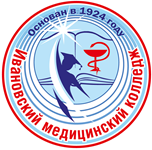 профессиональное образовательное учреждение«Ивановский медицинский колледж»РАБОЧАЯ ТЕТРАДЬдля проведения практических занятий со студентамимедицинского колледжаПМ.02. Лечебная деятельностьМДК.02.01. Лечение пациентов терапевтического профиляРаздел « Лечение пациентов с заболеваниями дыхательной, сердечно- сосудистой системы»Специальность 31.02.01. Лечебное делоКурс II                                                        Иваново, 2022г.                                                                                  Составитель:                                                                              преподаватель   Бурлакова А.А.                                                                                   Рассмотрено и утверждено                                                                                                                                                                                                       Советом по научно-исследовательской                                                          деятельности ОГБПОУ «ИМК»                                                                       протокол №__________от____________                                         Председатель Совета                                                  Директор ОГБПОУ «ИМК»                                                                        Кудрина Т.В._______________________ СОДЕРЖАНИЕПояснительная записка…………………………………………………………………….4Тема № 1 Лечение пациентов с бронхитами, пневмониями, ХОБЛ, эмфиземой легких, дыхательной недостаточностью…………………………..………………………………6Тема № 2  Лечение пациентов с нагноительными заболеваниями легких..….………..14Тема № 3 Лечение пациентов с бронхиальной астмой………………………………….20Тема № 4  Лечение пациентов с плевритами, раком легких…………………………….27Тема № 5 Лечение пациентов с ревматизмом, пороками сердца…..…………………………………………………………………………………...34Тема № 6 Лечение пациентов с эндокардитами, заболеваниями миокарда, перикар-дитами………………………………………………………………………………………42Тема № 7 .. Лечение пациентов с атеросклерозом, ИБС: стенокардией, инфарктом миокарда ….………………………………………………………………………………...47Тема № 8 Лечение пациентов с артериальной гипертензией……………………………………………………………………………….56Тема № 9  Лечение пациентов с хронической сердечной недостаточностью………………………………………………………………………….64Список литературы……….…………………………………………………………….. ...71 Пояснительная запискаРабочая тетрадь  «Лечение пациентов терапевтического профиля»  предназначена для студентов по специальности «Лечебное дело».Цель создания данной рабочей тетради: оказание помощи студентам  в подготовке к практическим занятиям.Настоящее методическое пособие содержит работы, которые позволят студентам самостоятельно овладеть фундаментальными знаниями, профессиональными умениями и навыками деятельности по специальности, опытом творческой и исследовательской деятельности и направлены на формирование следующих компетенций:ОК 1. Понимать сущность и социальную значимость своей будущей профессии, проявлять к ней устойчивый интерес.ОК 2. Организовывать собственную деятельность, выбирать типовые методы и способы выполнения профессиональных задач, оценивать их эффективность и качество.ОК 3. Принимать решения в стандартных и нестандартных ситуациях и нести за них ответственность.ОК 4. Осуществлять поиск и использование информации, необходимой для эффективного выполнения возложенных на него профессиональных задач, а также для своего профессионального и личностного развития.ОК 5. Использовать информационно-коммуникационные технологии в профессиональной деятельности.ОК 6. Работать в коллективе и команде, эффективно общаться с коллегами, руководством, потребителями.ОК 7. Брать ответственность за работу членов команды (подчиненных), за результат выполнения заданий.ОК 8. Самостоятельно определять задачи профессионального и личностного развития, заниматься самообразованием, осознанно планировать и осуществлять повышение своей квалификации.ОК 9. Ориентироваться в условиях частой смены технологий в профессиональной деятельности.ОК 10. Бережно относиться к историческому наследию и культурным традициям народа, уважать социальные, культурные и религиозные различия.ОК 11. Быть готовым брать на себя нравственные обязательства по отношению к природе, обществу, человеку.ОК 12. Организовывать рабочее место с соблюдением требований охраны труда, производственной санитарии, инфекционной и противопожарной безопасности.ОК 13. Вести здоровый образ жизни, заниматься физической культурой и спортом для укрепления здоровья, достижения жизненных и профессиональных целей.ПК 2.1. Определять программу лечения пациентов различных возрастных групп.  ПК 2.2. Определять тактику ведения пациента.ПК 2.3. Выполнять лечебные вмешательства.ПК 2.4. Проводить контроль эффективности лечения.ПК 2.5. Осуществлять контроль состояния пациента.ПК 2.6. Организовывать специализированный сестринский уход за пациентом.ПК 2.7. Организовывать оказание психологической помощи пациенту и его окружению.ПК 2.8. Оформлять медицинскую документацию.  В результате изучения обязательной части учебного цикла обучающийся должен: знать:- принципы  лечения и ухода в терапии,  при осложнениях заболеваний;- фармакокинетику и фармакодинамику лекарственных препаратов;- показания и противопоказания к назначению лекарственных средств;- побочные действия, характер взаимодействия лекарственных препаратов из однородных и различных лекарственных групп; уметь:  - проводить дифференциальную диагностику заболеваний;- определять тактику ведения пациента;- назначать не медикаментозное и медикаментозное лечение;- определять показания и противопоказания к применению лекарственных средств;- применять лекарственные средства пациентам разных возрастных групп;- определять показания к госпитализации пациента и организовать транспортировку в лечебно-профилактическое учреждение;- проводить лечебно-диагностические манипуляции;- проводить контроль эффективности лечения;- осуществлять уход за пациентами при различных заболеваниях с учетом возрастаиметь практический опыт:- назначения лечения и определения тактики ведения пациента;- выполнения и оценки результатов лечебных мероприятий;- организации специализированного ухода за пациентами при различной патологии с учетом возраста;- оказания медицинских услуг в терапии.Тема 1 «Лечение пациентов с острыми и хроническими бронхитами, пневмониями, ХОБЛ, эмфиземой легких, дыхательной недостаточностью» Задание №1Дайте определения:Острый бронхит__________________________________________________________________________________________________________________________________________Хронический бронхит_____________________________________________________________________________________________________________________________________Внебольничная пневмония_________________________________________________________________________________________________________________________________Внутрибольничная пневмония_____________________________________________________________________________________________________________________________ХОБЛ___________________________________________________________________________________________________________________________________________________Эмфизема легких__________________________________________________________________________________________________________________________________________Дыхательная недостаточность_______________________________________________________________________________________________________________________________Задание №2Заполните таблицу «Лечение бронхитов, пневмоний»Задание №3Каковы особенности диетотерапии у пациентов с пневмонией?________________________________________________________________________________________________________________________________________________________________________________________________________________________________________________________________________________________________________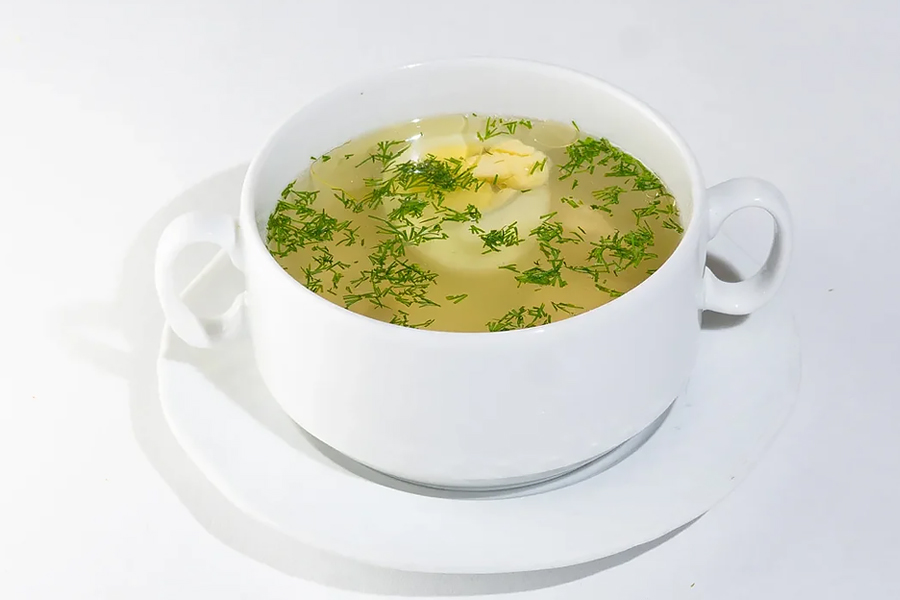 Задание №4Установите соответствие между группой препаратов и названием лекарственных средств.____________________________________________________________________________________________________________________________________________________________________________________________________________________________________________________________________________________________________________________Задание № 5Какие изменения грудной клетки наблюдаются у пациентов с хроническим обструктивным бронхитом?___________________________________________________Какие особенности лечения эмфиземы легких Вы можете назвать?__________________________________________________________________________________________________________________________________________________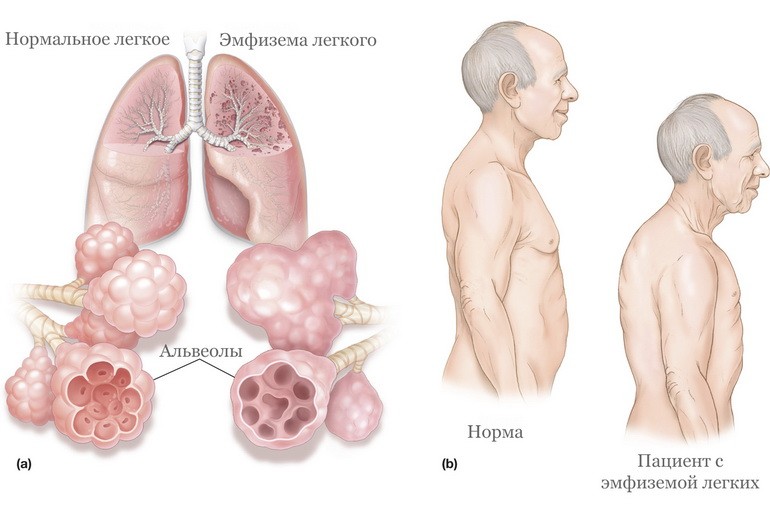 Задание №6Назовите основные правила использования небулайзера________________________________________________________________________________________________________________________________________________________________________________________________________________________________________________________________________________________________________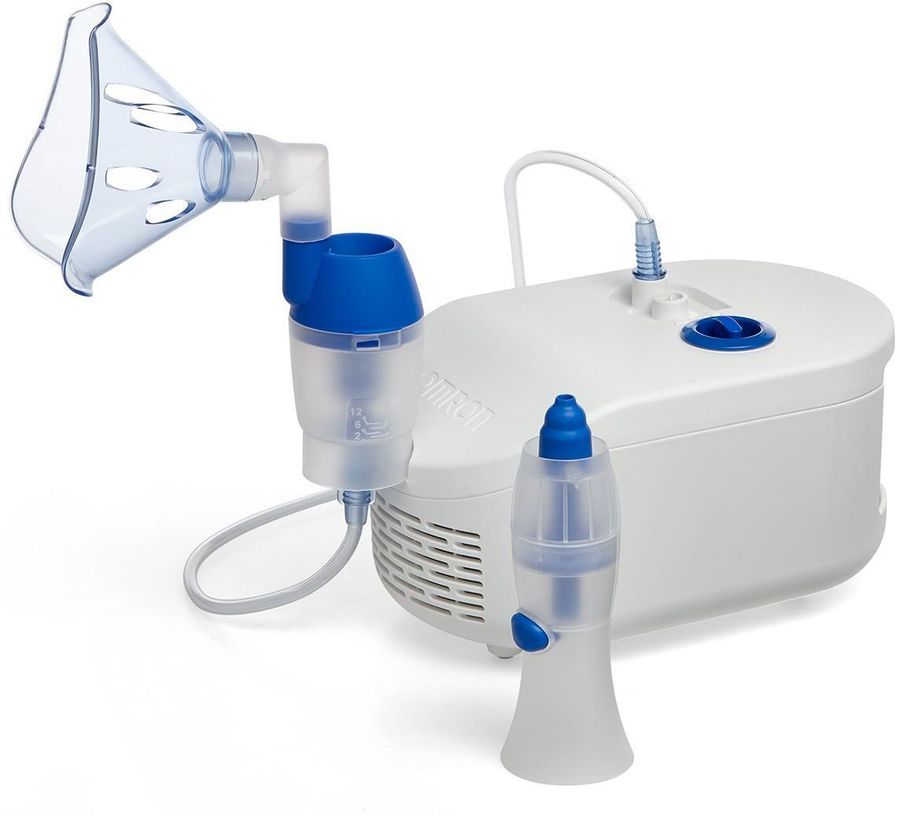 В чем заключаются преимущества  данного способа применения лекарственных средств?________________________________________________________________________________________________________________________________________________________________________________________________________________________________                                Задание №7Ответьте на вопросы тестового контроля.1.К противокашлевым средствам относятся все препараты, кроме:     А) синекод     Б) глауцин    В) амброксол     Г) кодеин2.К муколитикам  относится:     А) синекод     Б) амоксициллин    В) глауцин     Г) ацетилцистеин3.Укажите средство антибактериальной терапии:     А)гемодез     Б) азитромицин     В) церукал     Г) эуфиллин4.Лечение острого бронхита  включает:          А) противовоспалительные средства     Б) плевральная пункция    В) муколитики     Г) противокашлевые средства5.Осложнения антибиотикотерапии:     А) дисбактериоз     Б) гипотиреоз     В) аллергические реакции     Г) феохромоцитома6.К цефалоспоринам относятся все средства, кроме:     А) цефуроксим     Б) цефепим     В) циклофосфан     Г) цефтриаксон7.При бронхиальной обструкции показан:     А) синекод     Б) глауцин    В) сальбутамол     Г) кодеин8.К немедикаментозному лечению бронхитов относятся:     А) физиотерапия     Б) фитотерапия     В) лечебная гимнастика     Г) промывание желудка9. Фитотерапия при бронхитах включает:     А)  термопсис     Б) алтей     В) кодеин     Г) солодка10.К  макролидам относится:     А) атенолол     Б) гентамицин     В) эритромицин     Г) метронидазолЗадание №8Решите ситуационные задачи.Задача №1 Мужчина 23 лет обратился к фельдшеру с жалобами на общую слабость, недомогание, головную боль, повышение температуры тела до 37,50С, сухой кашель. Болен второй день, заболевание связывает с переохлаждением.Объективно: температура тела 37,20С. Общее состояние удовлетворительное. Периферические лимфатические узлы не увеличены. Перкуторный звук над легкими ясный. Дыхание жесткое, рассеянные сухие жужжащие и свистящие хрипы. ЧДД- 16 в мин. Тоны сердца ясные, ритмичные, ЧСС - 72 в мин, АД 120/80 мм рт.ст. Абдоминальной патологии не выявлено.Задания:1. Сформулируйте и обоснуйте предположительный диагноз._____________________________________________________________________________2. Перечислите необходимые дополнительные исследования._________________________________________________________________________________________________________________________________________________________3. Назовите возможные осложнения данного заболевания.__________________________________________________________________________________________________________________________________________________________             4.Определите Вашу тактику в отношении данного пациента, расскажите о принципах лечения, прогнозе и профилактике данного заболевания. _________________________________________________________________________________________________________________________________________________________________________________________________________________________________________________________________________________________________________________________________________________________________________________________________Задача № 2Больная Е., 50 лет, доставлена на ФАП с жалобами на головную боль, высокую температуру, резкую колющую боль в правой половине грудной клетки, усиливающуюся при кашле, одышку, кашель с мокротой ржавого цвета. Заболевание началось остро, после переохлаждения. Больна 2-день.Объективно: температура 39,40С. Общее состояние тяжелое. Лицо гиперемировано, на губах определяются герпетические высыпания. ЧДД - 28 в мин. При осмотре правая половина грудной клетки отстает при дыхании, при пальпации голосовое дрожание справа усилено, при перкуссии справа над нижней долей определяется притупление звука, при аускультации справа над нижней долей дыхание ослабленное, везикулярное, определяется крепитация. Тоны сердца приглушены. Пульс 110 в мин., ритмичный, АД 110/70 мм рт.ст. Абдоминальной патологии не выявлено.Задания:1. Сформулируйте и обоснуйте предположительный диагноз.___________________________________________________________________________________________________________________________________________________2. Назовите необходимые дополнительные исследования _____________________________________________________________________________3. Назовите возможные осложнения данного заболевания.__________________________________________________________________4. Определите Вашу тактику в отношении данного пациента, расскажите о принципах лечения  данного заболевания. ________________________________________________________________________________________________________________________________________________________________________________________________________________________________________________________________________________________________________________________________________________________________________________________________Задача № 3Больной А. 38 лет, обратился к врачу с жалобами: на кашель, временами со слизисто-гнойной мокротой в течение последних двух лет. Курит с 15 лет. Последние 3 месяца появилась экспираторная одышка при беге и подъеме на 3 этаж. При перкуссии легочный звук с коробочным оттенком в нижнебоковых отелах легких. При аускультации жесткое дыхание, выдох удлинен, сухие рассеянные хрипы. Индекс Тиффно (соотношение ОФВ1 и ФЖЕЛ в номе > 70 %) равен 55 %, ОФВ1 меньше 70 %.Задания:1. Сформулируйте и обоснуйте предположительный диагноз.  __________________________________________________________________________________________________________________________________________________________2. Назовите необходимые дополнительные исследования. __________________________________________________________________________________________________________________________________________________________3. Определите Вашу тактику в отношении данного пациента, расскажите о принципах лечения  данного заболевания. _________________________________________________________________________________________________________________________________________________________________________________________________________________________________________________________________________________________________________________________________________________________________________________________________Задача № 4Больной Н. 58 лет, обратился к врачу с жалобами на одышку при быстрой ходьбе, при подъеме на 3 этаж, кашель временами непродуктивный, тяжесть в грудной клетке. Курит с 15 лет. Кашель в течение около 10 лет. Одышка появилась в последние 2-3 года. При осмотре цианоз губ, ЧД 22 в 1 минуту. Отмечается участие в дыхании вспомогательной дыхательной мускулатуры, перкуторно легочный звук с коробочным оттенком, нижние края легких опущены, при аускультации выдох удлинен, в нижних отделах легких дыхание ослаблено. Единичные сухие свистящие хрипы. PS-86 ударов в минуту, ритмичный, АД 150/90. Тоны сердца приглушены, ритмичны. Анализ крови ЭР 5,8*1012, Hb 170 г/л, цп 0,9, L - 76*109, СОЭ 2 мм/ч. ФВД: ОФВ1< 60 %, прирост ОФВ1 после ингаляции сальбутамола < 12 %.Задания:1. Сформулируйте и обоснуйте предположительный диагноз.  __________________________________________________________________________________________________________________________________________________________2. Назовите необходимые дополнительные исследования __________________________________________________________________________________________________________________________________________________________3. Назовите возможные осложнения данного заболевания.__________________________________________________________________________________________________________________________________________________________4. Определите Вашу тактику в отношении данного пациента, расскажите о принципах лечения, прогнозе и профилактике данного заболевания. _________________________________________________________________________________________________________________________________________________________________________________________________________________________________________________________________________________________________________________________________________________________________________________________________Задание №9Выпишите рецепты  препаратов. К какой группе относится каждый препарат? Азитромицин__________________________________________________________________________________________________________________________________________Амброксол______________________________________________________________________________________________________________________________________________ Амоксициллин___________________________________________________________________________________________________________________________________________ Бромгексин _______________________________________________________________________________________________________________________________________________Ацетилцистеин_____________________________________________________________________________________________________________________________________________ Тема 2  «Лечение пациентов с нагноительными заболеваниями легких»Задание №1Дайте определение:Абсцесс легкого____________________________________________________________________________________________________________________________________________Гангрена легкого__________________________________________________________________________________________________________________________________________Бронхоэктатическая болезнь_______________________________________________________________________________________________________________________________Синдром интоксикации____________________________________________________________________________________________________________________________________Дезинтоксикационная терапия______________________________________________________________________________________________________________________________Задание №2Заполните таблицу «Антибиотикотерапия».Задание №3Перечислите основные правила разведения антибиотиков______________________________________________________________________________________________________________________________________________________________________________________________________________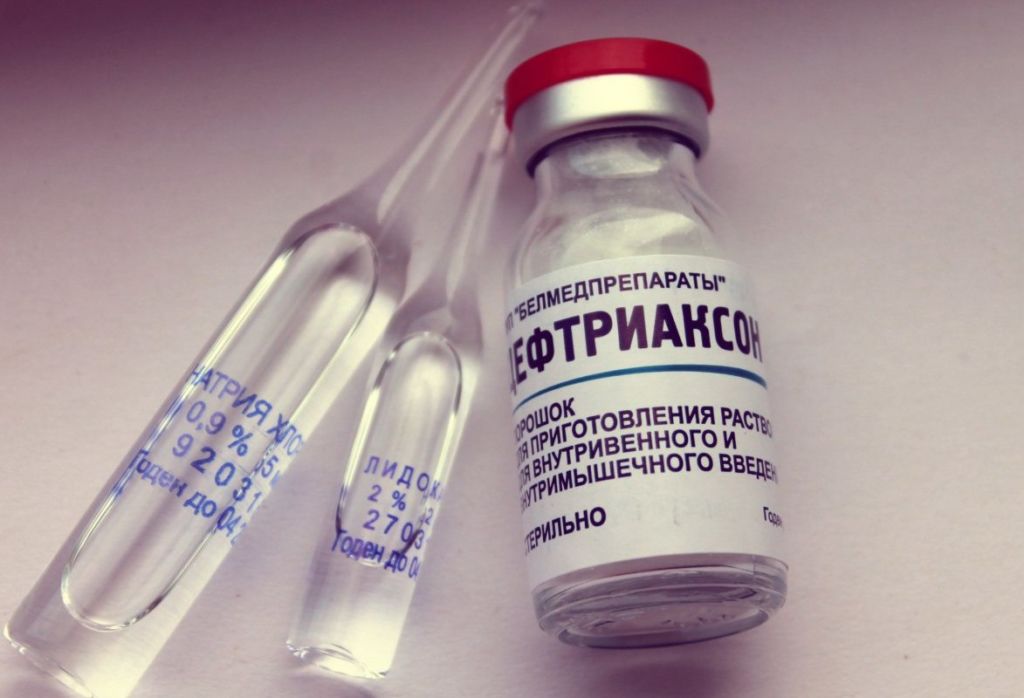 Какие осложнения антибиотикотерапии Вы знаете?_________________________________________________________________________________________________________________________________________________________________________________________________________________________________Задание №4Перечислите немедикаментозные методы лечения нагноительных заболеваний легких_________________________________________________________________________________________________________________________________________________________________________________________________________________________________                                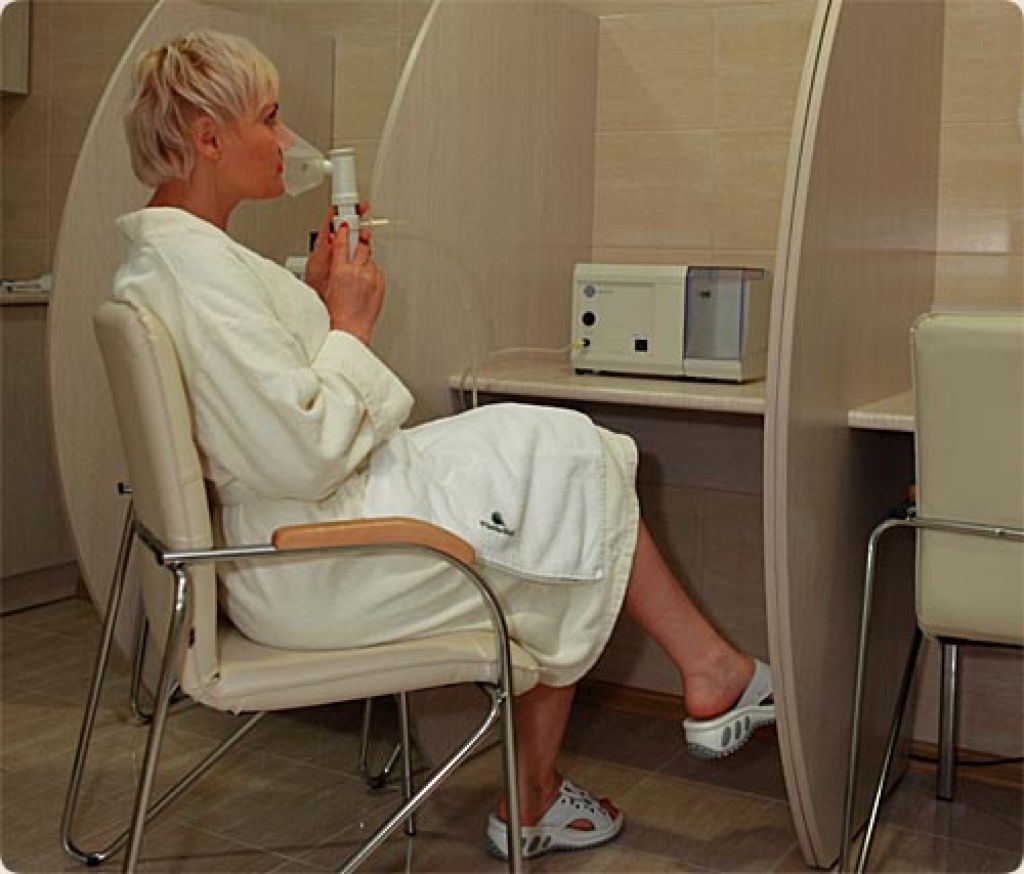 Задание № 5Ответьте на вопросы тестового контроля.I. Наиболее значимый путь проникновения инфекции в легочную ткань:   А)гематогенный   Б)лимфогенный   В)бронхогенный   Г)ранение легких2. Абсцесс легкого представляет собой:   А)разрастание эпителия слизистой бронхов   Б)гнойное расплавление легочной ткани с образованием I-ой или нескольких отграниченных полостей   В)гнойное расплавление легких без образования полостей   Г)воспалительное поражение деформированных неполноценных бронхов3.Приобретенные бронхоэктазы характеризуются:   А)встречаются чаще ,чем врожденные   Б)чаще развиваются после бронхопневмонии, вирусных поражений легких и детском возрасте   В)встречаются реже, чем врожденные   Г)всегда инфицируются4)Клиническая картина абсцесса легкого до его вскрытия включает:   А)обильное отделение гнойной мокроты   Б)лихорадка   В)на рентгенограмме -характерное просветление с уровнем жидкости   Г)на рентгенограмме -крупоочаговое затемнение с нечетким контурами5.Кашель при бронхоэктотической болезни характеризуется:   А)кашель с гнойной мокротой, утром после сна   Б)часто- кровохарканье    В)сухой кашель, усиливающиеся к вечеру   Г)сохраняется и вне обострения6.Осложнения абсцесса легкого:   А)легочное кровотечение   Б)эмпиема плевры   В)перерождение в ракГ)возникновение абсцессов в мозге, печени и других органов7.Общие симптомы для абсцесса легкого и бронхоэктатическая болезни:   А)одинаковая рентгенологическая картина   Б)лейкоцитоз, увеличение СОЭ   В)пальцы в виде «барабанных палочек»   Г)выделение гнойной мокроты во все периоды заболевания8.  Наиболее важный метод диагностики бронхоэктазов:   А)спирография   Б)бронхография   В)спирометрия   Г)флюорография9. Осложнения бронхоэктатической болезни:   А)железодефицитная анемия   Б)абсцесс легкого   В)астматический статус   Г)амилоидоз10. Постуральный дренаж при бронхоэктатической болезни:   А)дренаж бронхов через бронхоскоп   Б)приподнятый ножной конец кровати   В)приподнятый головной конец кровати   Г)нахождение на правом боку                             Задание №6Решите ситуационные задачи.Задача №1Больной Ж., 65 лет, обратился к фельдшеру с жалобами на слабость, недомогание, одышку, кашель с выделением обильной слизисто-гнойной мокроты без запаха, особенно по утрам, за сутки выделяется до 300 мл. Иногда отмечается кровохарканье. Болен в течение 5 лет, периодически состояние ухудшается, неоднократно лечился в стационаре.Объективно: температура 37,40С. Общее состояние удовлетворительное. Кожа бледная, цианоз губ, подкожно-жировая клетчатка развита недостаточно, ногтевые фаланги пальцев ног и рук в форме “барабанных палочек”, ногти в форме “часовых стекол”, ЧДД - 22 в мин. При перкуссии над нижними отделами легких отмечается притупление перкуторного звука, при аускультации дыхание ослабленное, в нижних отделах выслушиваются единичные влажные хрипы. Тоны сердца приглушены. Пульс - 95 в мин., ритмичный. АД - 130/60 мм рт.ст. Абдоминальной патологии не выявлено.Задания:1. Сформулируйте и обоснуйте предположительный диагноз.  __________________________________________________________________________________________________________________________________________________________2. Назовите необходимые дополнительные исследования __________________________________________________________________________________________________________________________________________________________3. Определите Вашу тактику в отношении данного пациента, расскажите о принципах лечения  данного заболевания. _________________________________________________________________________________________________________________________________________________________________________________________________________________________________________________________________________________________________________________________________________________________________________________________________Задача №2Фельдшер вызван на дом к больному З., 72-х лет. Больной жалуется на сильный кашель с выделением большого количества гнойной мокроты с неприятным зловонным запахом, на повышенную температуру, недомогание, одышку, боль в правой половине грудной клетки. Заболел неделю назад после переохлаждения. За медицинской помощью не обращался, принимал аспирин. Вчера состояние резко ухудшилось, усилился кашель, появилось большое количество гнойной мокроты с неприятным запахом.Объективно: температура 38,50С. Общее состояние средней тяжести. Кожа чистая. Гиперемия лица. При перкуссии грудной клетки справа под лопаткой в области 7-8 межреберья притупление перкуторного звука. На остальном протяжении легочный звук. При аускультации в области притупления дыхание бронхиальное, выслушиваются крупно- и среднепузырчатые влажные хрипы. На остальном протяжении дыхание везикулярное. Тоны сердца приглушены. ЧСС 102 в мин. АД 100/70 мм рт.ст. Абдоминальной патологии не выявлено.Задания:1. Сформулируйте и обоснуйте предположительный диагноз.  __________________________________________________________________________________________________________________________________________________________2. Назовите возможные осложнения данного заболевания.__________________________________________________________________________________________________________________________________________________________3. Определите Вашу тактику в отношении данного пациента, расскажите о принципах лечения  заболевания. _________________________________________________________________________________________________________________________________________________________________________________________________________________________________________________________________________________________________________________________________________________________________________________________________Задание №8Выпишите рецепты  препаратов. К какой группе относится каждый препарат? Левофлоксацин__________________________________________________________________________________________________________________________________________Цефуроксим______________________________________________________________________________________________________________________________________________ Ципрофлоксацин___________________________________________________________________________________________________________________________________________ Глюкоза 5% _______________________________________________________________________________________________________________________________________________Цефтазидим_____________________________________________________________________________________________________________________________________________Тема  3 «Лечение пациентов с бронхиальной астмой»Задание №1Дайте определения:Бронхиальная астма_______________________________________________________________________________________________________________________________________Атопия__________________________________________________________________________________________________________________________________________________Сенсибилизация__________________________________________________________________________________________________________________________________________Ортопноэ________________________________________________________________________________________________________________________________________________Экспираторная одышка____________________________________________________________________________________________________________________________________ Задание №2Какие виды аллергенов  Вы знаете?1.____________________________________________________________________________2.____________________________________________________________________________3.____________________________________________________________________________4.____________________________________________________________________________5.____________________________________________________________________________6.____________________________________________________________________________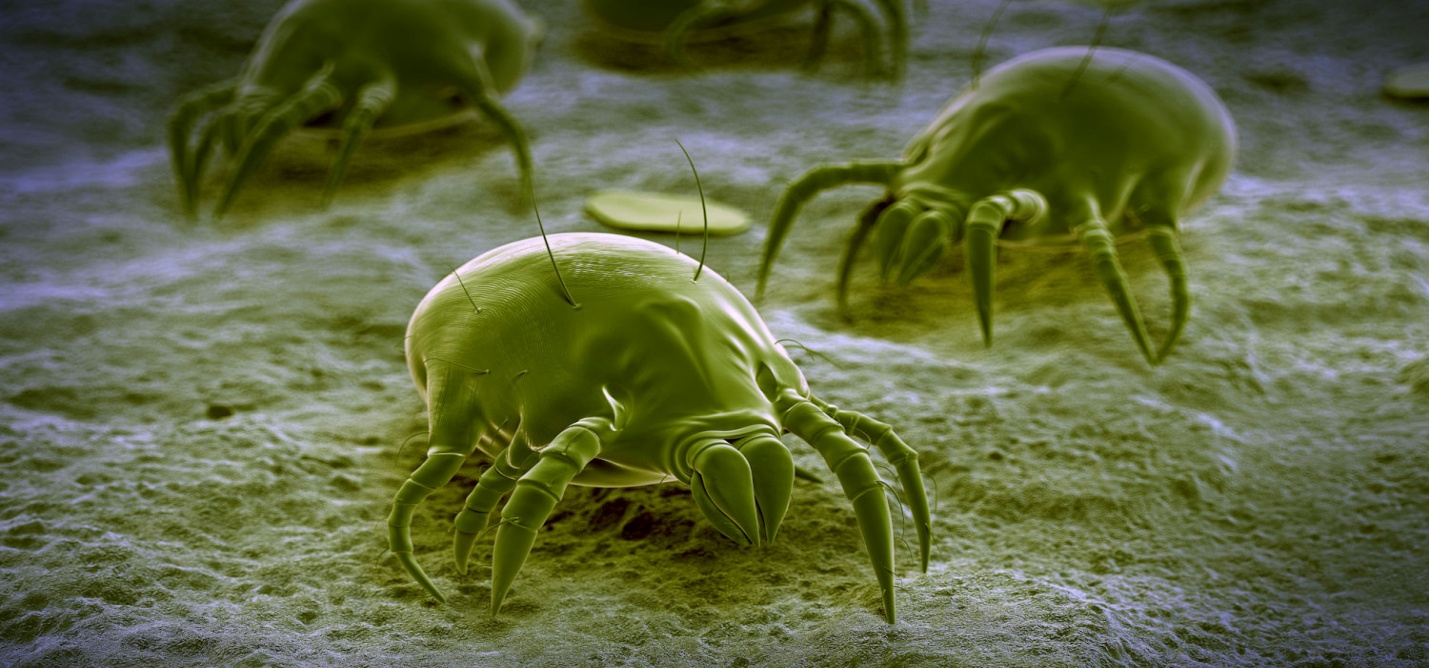 Задание №3Заполните таблицу «Медикаментозное лечение бронхиальной астмы»Задание №4Расскажите, как правильно пользоваться карманным ингалятором.___________________________________________________________________________________________________________________________________________________________________________________________________________________________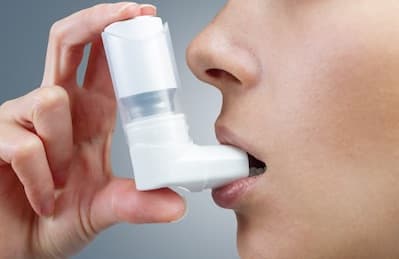 Какие особенности ухода за ротовой полостью после применения гормональных ингаляторов Вы знаете?___________________________________________________________________________________________________________________________________________________________________________________________________________________________Задание №5Опишите технику проведения пикфлоуметрии.______________________________________________________________________________________________________________________________________________________________________________________________________________________________________________________________________________________________________________________________________________________________________________________________________________________________________________________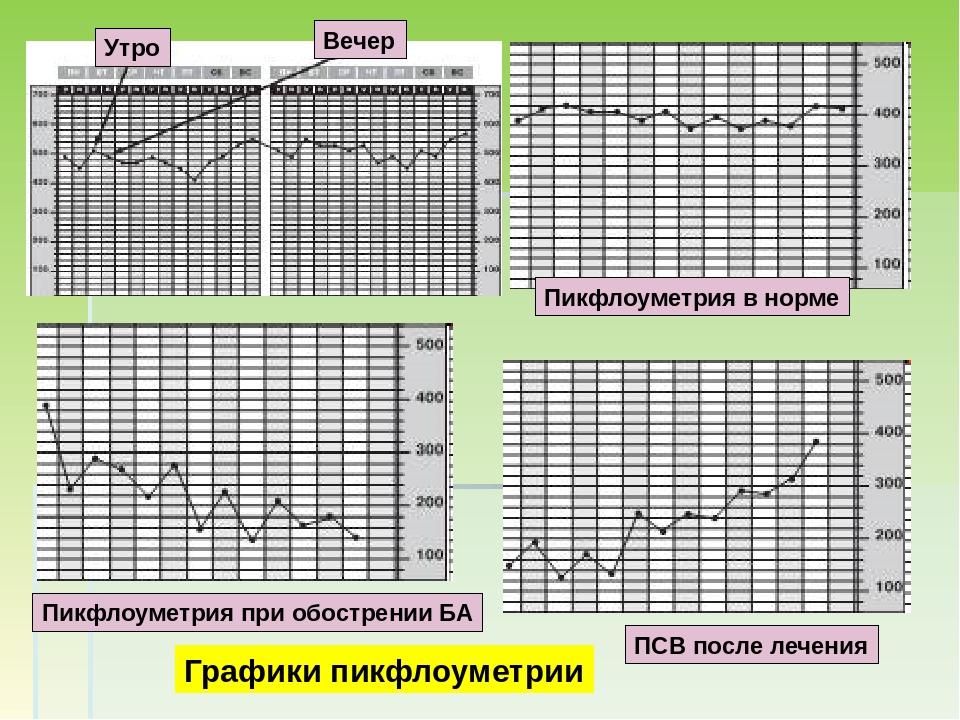 Каким образом проводится оценка результатов пикфлоуметрии?______________________________________________________________________________________________________________________________________________________________________________________________________________________________________________________________________________________________________________________________________________________________________________________________________________________________________________________Задание №6Опишите особенности гипоаллергенной диеты при бронхиальной астме.______________________________________________________________________________________________________________________________________________________________________________________________________________________________________________________________________________________________________________________________________________________________________________________________________________________________________________________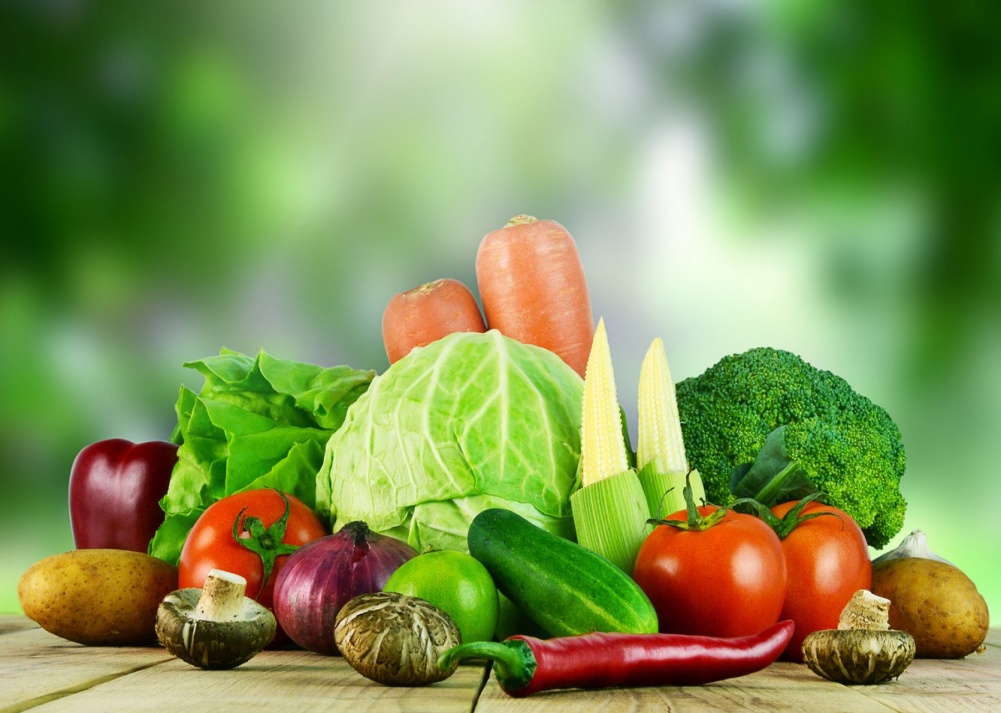 Задание №7Ответьте на вопросы тестового контроля.1.К системным глюкокортикоидам относится:    А) беклометазон     Б) сальбутамол    В) преднизолон     Г) эуфиллин2.К ингаляционным глюкокортикоидам относится:     А) беклометазон     Б) сальбутамол    В) сальметерол     Г) эуфиллин3.Укажите способы  введения бронходилататоров:     А)небулайзер     Б) спейсер     В) турбухалер     Г) все перечисленное4.Препарат комбинированной терапии:          А) беклометазон     Б) сальбутамол    В) флутиказон     Г) серетид5.К пролонгированным теофиллинам относится:     А) эуфиллин     Б) беротек     В) теотард     В) беродуал6.К осложнениям глюкокортикоидов относятся:     А) нарушение половых функций     Б) ожирение по верхнему типу     В) остеопороз     Г) все перечисленное7. Пищевые продукты с высокой  аллергенностью:     А) перловая крупа     Б) гречневая крупа     В) кабачки     Г) цитрусовые8.К немедикаментозному лечению бронхиальной астмы относятся:     А) иглоукалывание     Б) лечебная физкультура     В) тепловлажные ингаляции     Г) все перечисленное9. Метод  контроля бронхиальной астмы:     А)  рН-метрия     Б) пикфлоуметрия     В) бронхоскопия     Г) бронхография10.Осложнением ингаляционных глюкокортикоидов является:     А) гипотония     Б) нарушение зрения     В) дисбактериоз     Г) кандидоз полости ртаЗадание №8В чем заключается медицинская помощь при приступе бронхиальной астмы?__________________________________________________________________________________________________________________________________________________________________________________________________________________________________________________________________________________________________________________________________________________________________________________________________________________________________________________________________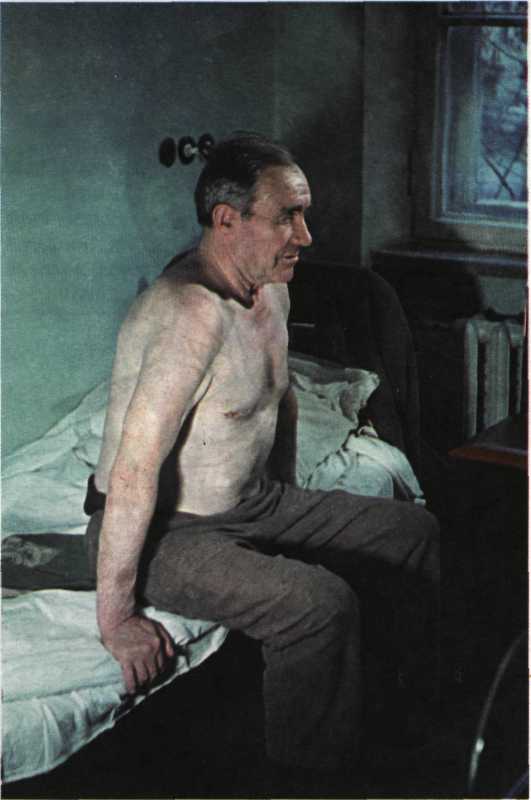 Как называется затянувшийся некупирующийся приступ бронхиальной астмы?__________________________________________________________________________________________________________________________________________________Задание №9Выпишите рецепты  препаратов. К какой группе относится каждый препарат? Эуфиллин_____________________________________________________________________________________________________________________________________________Преднизолон____________________________________________________________________________________________________________________________________________ Беклометазон___________________________________________________________________________________________________________________________________________ Сальбутамол __________________________________________________________________________________________________________________________________________Цетиризин___________________________________________________________________________________________________________________________________________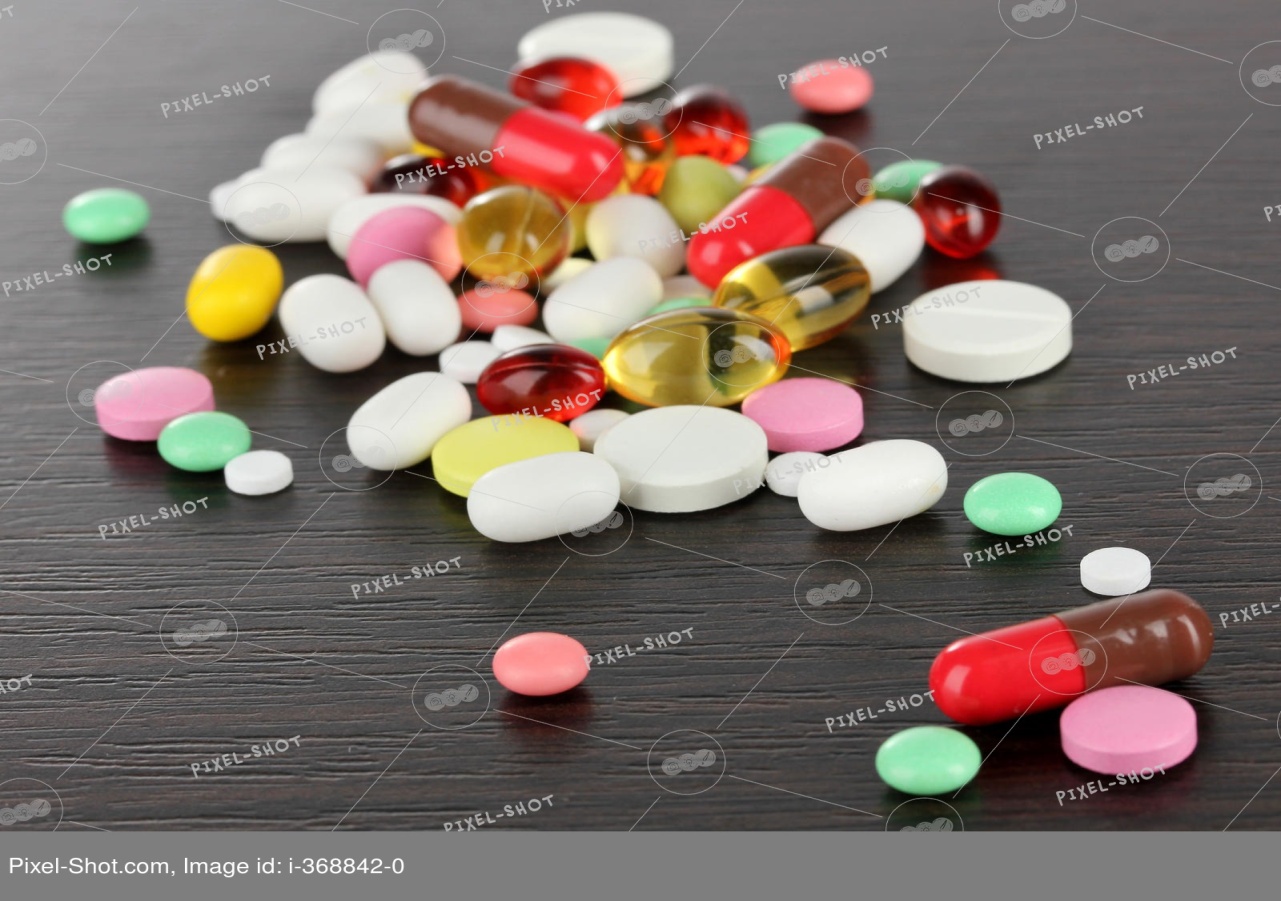 Тема 4  «Лечение пациентов с плевритами, раком легких»Задания к темеЗадание №1Дайте определения:Сухой плеврит___________________________________________________________________________________________________________________________________________Экссудативный плеврит__________________________________________________________________________________________________________________________________Транссудат________________________________________________________________________________________________________________________________________________Экссудат__________________________________________________________________________________________________________________________________________________Плевральная пункция_____________________________________________________________________________________________________________________________Задание №2Заполните таблицу «Медикаментозное лечение плевритов»Задание №3Перечислите основные этапы выполнения плевральной пункции.1.____________________________________________________________________________2.____________________________________________________________________________3.____________________________________________________________________________4.____________________________________________________________________________5.____________________________________________________________________________6.__________________________________________________________________________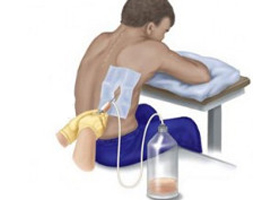 Какие осложнения плевральной пункции Вы знаете?___________________________________________________________________________________________________________________________________________________________________________________________________________________________В чем заключается лечебно-диагностическое значение данного метода?___________________________________________________________________________________________________________________________________________________________________________________________________________________________Задание №4Опишите медикаментозное лечение рака легких (методы, группы препаратов с представителями)_______________________________________________________________________________________________________________________________________________________________________________________________________________________________________________________________________________________________________________________________________________________________________________________________________________________________________________________________________________________________________________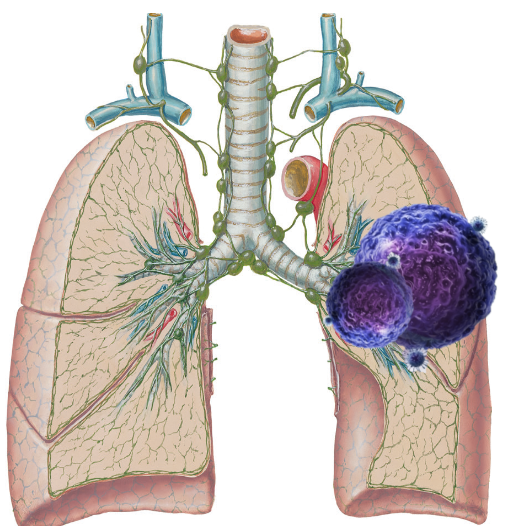 Задание №5Установите соответствие препаратов группе лекарственных  средств (стрелками).Препараты                                                            Название группыЦераксон	                        АнтибиотикиКодеинЛибексинЭритромицин                                                    ПротивокашлевыеАцетилцистеин                                                                              ТетрациклинЦипрофлоксацин                                              Отхаркивающие  средстваЛевомицетин                                                           Задание №6Ответьте на вопросы тестового контроля.1.Для лечения плевритов чаще используют:    А) антибиотики широкого спектра действия    Б)  антибиотики узкого спектра действия     В) антациды     Г) препараты золота 2.К аминогликозидам  относится:     А) эритромицин     Б) амоксициллин    В) цефазолин     Г) гентамцин3.Укажите средство дезинтоксикационной терапии:     А)гемодез     Б) мукалтин     В) фестал     Г) эуфиллин4.Лечение сухого плеврита включает все, кроме:          А) фиксация грудной клетки повязкой     Б) плевральная пункция    В) новокаиновая блокада     Г) согревающие компрессы5.Для транссудата характерно:     А) плотность ниже 1015     Б) плотность выше 1015     В) чаще односторонний     Г) количество белка выше 3 %6.При плевральной пункции одномоментно можно эвакуировать жидкости не более:     А) 0,5 л     Б) 1 л     В) 2 л     Г) 3 л7. Осложнения плевральной пункции:     А) пневмоторакс     Б) коллапс     В) травматизация органов     Г) все перечисленное8.К немедикаментозному лечению плевритов относятся:     А) физиотерапия     Б) фитотерапия     В) горчичники     Г) электросон9. К противокашлевым препаратам относится:     А)  бромгексин     Б) АЦЦ     В) кодеин     Г) лазолван10.К  макролидам относится:     А) атенолол     Б) гентамицин     В) эритромицин     Г) метронидазолЗадание №7Решите ситуационные задачи.Задача 1.Больной Р., 66 лет, обратился к фельдшеру с жалобами на общую слабость, недомогание, снижение работоспособности, ухудшение аппетита, похудание, упорный кашель с небольшим количеством мокроты. Похудел на 6 кг за 3 мес. Курит в течение 30 лет.Объективно: общее состояние удовлетворительное. Температура 36,90С. Кожа чистая, бледная. Подкожно-жировая клетчатка развита недостаточно. Лимфатические узлы над- и подключичные, подмышечные размером до 1 см, плотные, безболезненные, спаяны с окружающими тканями. Дыхание ослабленное, единичные влажные хрипы, перкуторно справа определяется притупление звука в 3-м межреберье по среднеключичной линии. Тоны сердца ритмичные, ясные, ЧСС 84 в мин., АД 110/70 мм рт.ст. Абдоминальной патологии не выявлено.Задания:1. Сформулируйте и обоснуйте предположительный диагноз.  __________________________________________________________________________________________________________________________________________________________2. Назовите необходимые дополнительные исследования. __________________________________________________________________________________________________________________________________________________________3. Определите Вашу тактику в отношении данного пациента, расскажите о принципах лечения  данного заболевания. _________________________________________________________________________________________________________________________________________________________________________________________________________________________________________________________________________________________________________________________________________________________________________________________________Задача 2.Больной И., 66 лет, обратился к фельдшеру с жалобами на озноб, повышение температуры, сухой кашель, сильную боль в правой половине грудной клетки. Больному легче лежать на правом боку.Объективно: температура 37,80С. Состояние средней тяжести. Пациент лежит на правом боку. Кожа чистая. При осмотре грудной клетки отставание правой половины при дыхании. Дыхание справа ослабленное, выслушивается шум трения плевры. Тоны сердца приглушены. ЧСС 92 в мин. АД 120/80 мм рт.ст. Абдоминальной патологии не выявлено.Задания:1. Сформулируйте и обоснуйте предположительный диагноз.  __________________________________________________________________________________________________________________________________________________________2. Назовите возможные осложнения. _____________________________________________________________________________3. Определите Вашу тактику в отношении данного пациента, расскажите о принципах лечения  данного заболевания. ____________________________________________________________________________________________________________________________________________________________________________________________________________________________________________________________________________________________________________________Задача 3.Больной И., 62 года, обратился к фельдшеру с жалобами на озноб, сухой кашель, усиливающийся при глубоком дыхании, тяжесть в правой половине грудной клетки, нарастающую одышку. Больному легче сидеть, чем лежать. Болен 2-ю неделю.Объективно: температура 37,80С. Состояние средней тяжести. Кожа чистая. При осмотре грудной клетки отставание правой половины при дыхании, при пальпации голосовое дрожание справа ослаблено. При перкуссии справа по среднеподмышечной линии от 7-го ребра и далее ниже к позвоночнику перкуторный звук тупой. Дыхание в этой области резко ослабленное. Левая граница относительной сердечной тупости на 1 см кнаружи от среднеключичной линии. Тоны сердца приглушенные, ритмичные. ЧСС 110 в мин. АД 90/60 мм рт.ст. Абдоминальной патологии не выявлено.Задания:1. Сформулируйте и обоснуйте предположительный диагноз.  __________________________________________________________________________________________________________________________________________________________2. Назовите необходимые дополнительные исследования. __________________________________________________________________________________________________________________________________________________________3. Определите Вашу тактику в отношении данного пациента, расскажите о принципах лечения  данного заболевания. _________________________________________________________________________________________________________________________________________________________________________________________________________________________________________________________________________________________________________________________________________________________________________________________________Задание 8.Выпишите рецепты  препаратов. К какой группе относится каждый препарат? Кеторолак_____________________________________________________________________________________________________________________________________________Мелоксикам____________________________________________________________________________________________________________________________________________ Преднизолон___________________________________________________________________________________________________________________________________________ Морфин __________________________________________________________________________________________________________________________________________Анальгин___________________________________________________________________________________________________________________________________________Тема 5 «Лечение пациентов с ревматизмом, пороками сердца»Задания к темеЗадание №1Дайте определения:Ревматизм________________________________________________________________________________________________________________________________________________Ревмокардит____________________________________________________________________________________________________________________________________________Хорея____________________________________________________________________________________________________________________________________________________Ревматическая атака_______________________________________________________________________________________________________________________________________Первичная профилактика ревматизма_______________________________________________________________________________________________________________________Вторичная профилактика ревматизма_______________________________________________________________________________________________________________________Стеноз клапана___________________________________________________________________________________________________________________________________________Недостаточность клапана_________________________________________________________________________________________________________________________________Комбинированные пороки_________________________________________________________________________________________________________________________________Сочетанные пороки________________________________________________________________________________________________________________________________________Компенсированный порок__________________________________________________________________________________________________________________________________Декомпенсированный порок________________________________________________________________________________________________________________________________Задание №2Заполните таблицу «Медикаментозное лечение ревматизма »Задание №3Опишите воспалительные изменения в суставах при ревматизме.___________________________________________________________________________________________________________________________________________________________________________________________________________________________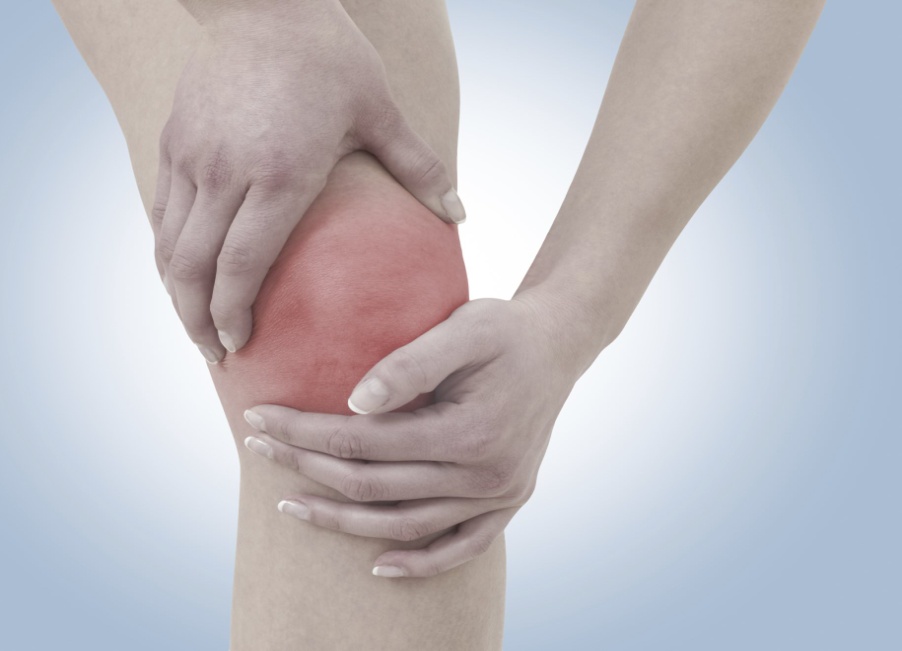 Дайте рекомендации пациенту по лечебно - охранительному режиму.____________________________________________________________________________________________________________________________________________________________________________________________________________________________________________________________________________________________________Задание №4Подробно расшифруйте, в чем заключаются:Первичная профилактика ревматизма -__________________________________________________________________________________________________________________________________________________________________________________________________________________________________________________________________________________________________Вторичная  профилактика ревматизма -___________________________________________________________________________________________________________________________________________________________________________________________________________________________________________________________________________________________________Задание №5Заполните графы в таблице «Пороки сердца». 	Задание №6Ответьте на вопросы  тестового контроля.1.К НПВС относится:     А) синекод     Б) индометацин    В) делагил     Г) циклофосфан2.К препаратам хинолинового ряда  относится:     А) декарис     Б) дексометазон    В) плаквенил     Г) преднизолон3.Укажите средства медикаментозной терапии ревматизма:     А) глюкокортикоиды     Б) НПВС     В) пенициллины     Г) все перечисленное4.Противопоказания к назначению НПВС:          А) язвенная болезнь желудка     Б) беременность    В) лактация     Г)все перечисленное5.К пенициллинам относится:        А) ампициллин     Б) индометацин    В) платифиллин    Г) циклофосфан6. Бициллин относится к группе антибиотиков:     А) аминогликозиды     Б) цефалоспорины    В) пенициллины     Г) макролиды7.К вторичной  профилактике ревматизма относятся меры:     А) полноценное питание     Б) бициллинопрофилактика     В) закаливание     Г) борьба со скученностью в жилищах, детских учреждениях8. К первичной  профилактике ревматизма относятся меры:     А) борьба со скученностью в жилищах, детских учреждениях     Б) полноценное питание     В) закаливание     Г) все перечисленное9. Показания к назначению глюкокортикоидов при ревматизме:     А) полисерозит     Б) хорея     В) первичный ревмокардит     Г) все перечисленное10.К  осложнениям глюкокортикоидов относится:     А) повышение иммунитета     Б) повышение АД     В) понижение АД     Г) кахексияЗадание №7Решите ситуационные задачи.Задача 1.К фельдшеру обратилась больная 18 лет с жалобами на субфебрильную температуру, общую слабость, нерезкие боли в области сердца. В анамнезе частые ангины. Последняя ангина была две недели назад.Объективно: температура 37,40С. Общее состояние удовлетворительное. Кожа бледная, влажная. Дыхание везикулярное. Левая граница относительной сердечной тупости на 0,5 см кнаружи от среднеключичной линии. Тоны сердца приглушены, аритмичные, на верхушке - нежный систолический шум. ЧСС 96 в мин. АД 110/70 мм рт.ст. Язык чистый, есть кариозные зубы. Миндалины гипертрофированы. Абдоминальной патологии не выявлено.Задания:1. Сформулируйте и обоснуйте предположительный диагноз.  __________________________________________________________________________________________________________________________________________________________2. Назовите необходимые дополнительные исследования. __________________________________________________________________________________________________________________________________________________________3. Определите Вашу тактику в отношении данного пациента, расскажите о лечении заболевания. ____________________________________________________________________________________________________________________________________________________________________________________________________________________________________________________________________________________________________________________Задача 2.Фельдшер вызван на дом к больной Н., 20 лет. Жалобы на боли в коленных, голеностопных, плечевых суставах, высокую температуру. Заболела остро. Накануне вечером поднялась температура до 390С, появились боли в коленных суставах, утром присоединились боли в плечевых и голеностопных суставах. Из анамнеза выяснилось, что 2 недели назад больная перенесла ангину.Объективно: температура 390С. Общее состояние средней тяжести. Кожа влажная, отмечается припухлость, покраснение кожи над коленными суставами, резкая болезненность при движении. Дыхание везикулярное. Тоны сердца приглушенные, ритмичные ЧСС 115 в мин. АД 115/60 мм рт.ст. Есть кариозные зубы. Миндалины увеличены. Абдоминальной патологии не выявлено.Задания:1. Сформулируйте и обоснуйте предположительный диагноз.  __________________________________________________________________________________________________________________________________________________________2. Назовите необходимые дополнительные исследования. __________________________________________________________________________________________________________________________________________________________3. Определите Вашу тактику в отношении данного пациента _________________________________________________________________________________________________________________________________________________________________________________________________________________________________________________________________________________________________________________________________________________________________________________________________Задача 3.На ФАП обратилась больная К., 25 лет, с жалобами на одышку, усиливающуюся при физической нагрузке, сухой кашель. Накануне было кровохарканье. Ухудшение состояния отмечает в течение месяца. Два года назад болела ревматизмом. Объективно: температура 37,20С. Общее состояние средней тяжести. Кожные покровы и видимые слизистые оболочки цианотичны. Дыхание везикулярное, в нижних отделах легких незвучные влажные хрипы. ЧДД 26 в мин. При пальпации в области верхушки сердца определяется симптом «кошачьего мурлыканья». Верхняя граница относительной сердечной тупости определяется во втором межреберье. При аускультации на верхушке сердца 1-й тон хлопающий, диастолический шум, акцент 2-го тона на легочной артерии. ЧСС 110 в мин. АД 110/70 мм рт.ст. Абдоминальной патологии не выявлено.Задания:1. Сформулируйте и обоснуйте предположительный диагноз.  __________________________________________________________________________________________________________________________________________________________2. Определите Вашу тактику в отношении данного пациента, расскажите о принципах лечения . ____________________________________________________________________________________________________________________________________________________________________________________________________________________________________________________________________________________________________________________________________________________________________________________________________________________________________________________________________________________Задание №8Выпишите рецепты  препаратов. К какой группе относится каждый препарат? Дигоксин_____________________________________________________________________________________________________________________________________________Амлодипин_____________________________________________________________________________________________________________________________________________ Спиронолактон___________________________________________________________________________________________________________________________________________ Фуросемид ____________________________________________________________________________________________________________________________________________Метопролол___________________________________________________________________________________________________________________________________________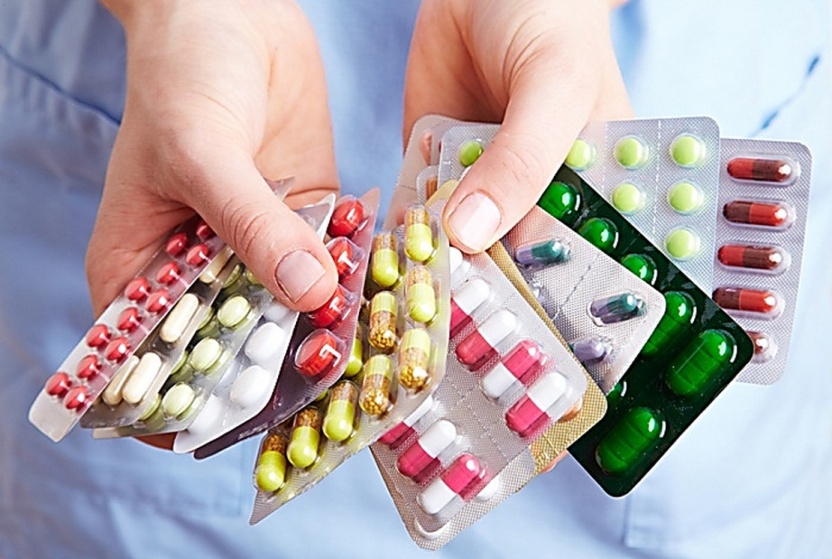 Тема 6 «Лечение пациентов с эндокардитами, заболеваниями миокарда, перикардитами»Задания к темеЗадание №1Дайте определения:Эндокардит_______________________________________________________________________________________________________________________________________________Миокардит______________________________________________________________________________________________________________________________________________Миокардиодистрофия______________________________________________________________________________________________________________________________________Кардиомиопатия__________________________________________________________________________________________________________________________________________Перикардит_______________________________________________________________________________________________________________________________________________Задание №2Заполните таблицу «Медикаментозное лечение воспалительных заболеваний сердца »Задание №3Опишите изменения в сердце при миокардиодистрофии.___________________________________________________________________________________________________________________________________________________________________________________________________________________________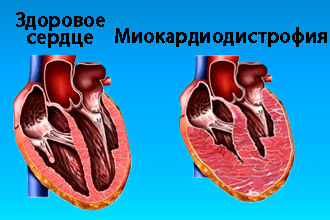 Каково медикаментозное лечение миокардиодистрофии?____________________________________________________________________________________________________________________________________________________________________________________________________________________________________________________________________________________________________Задание №4Каковы особенности лечения кардиомиопатий?_____________________________________________________________________________________________________________________________________________________________________________________________________________________________________________________________________________________________________________________________________________________________________________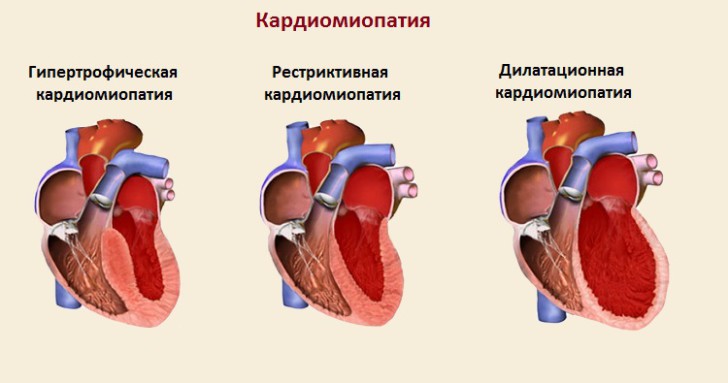 Задание №5Назовите правила разведения и введения сердечных гликозидов____________________________________________________________________________________________________________________________________________________________________________________________________________________________________________________________________________________________________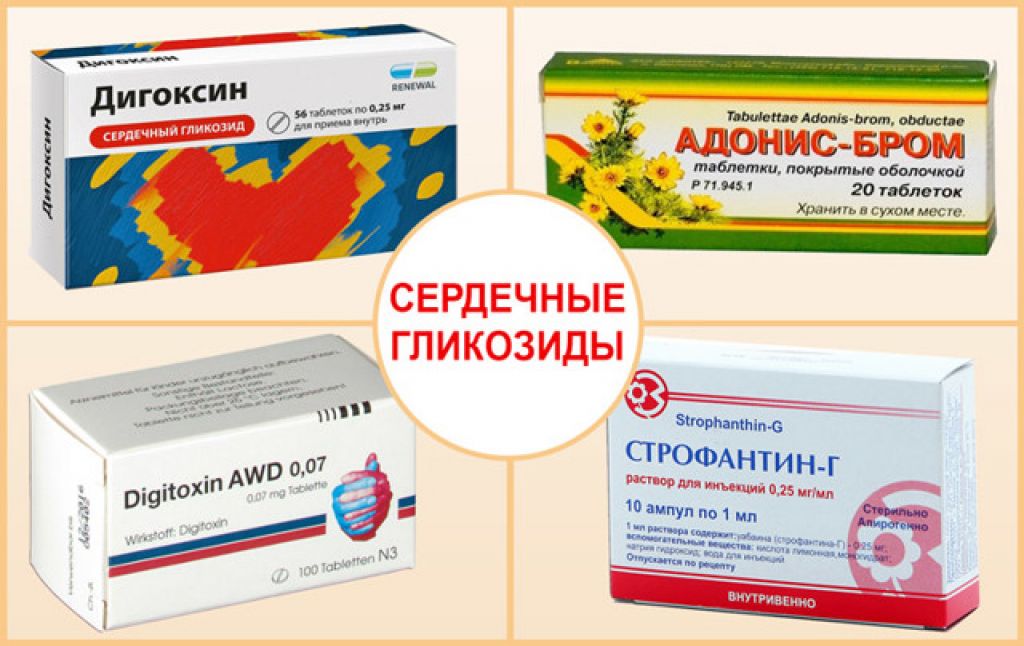 Какие побочные эффекты могут наблюдаться?________________________________________________________________________________________________________________________________________________________________________________________________________________________________________________________________________________________________________Задание №6Ответьте на вопросы  тестового контроля.1.В лечении миокардитов используются:     А) наркотические анальгетики      Б) антибиотики    В) бронходилататоры     Г) антигистаминные средства2.К НПВС относится:     А) ампиокс     Б) индометацин    В) плаквенил     Г) преднизолон3.Укажите средства медикаментозной терапии перикардита:     А) глюкокортикоиды     Б) НПВС     В) антибиотики     Г) все перечисленное4.Противопоказаня к назначению НПВС – все, кроме:          А) затяжное течение ревматизма     Б) беременность    В) лактация     Г) язвенная болезнь желудка5.     Длительность постельного режима при выпоте в полости перикарда составляет:     А) 1 неделю     Б) 2 недели     В) 3-4 недели и более     Г) не имеет значения6.      При лечении туберкулезного перикардита используется :      А) рифампицин     Б) мерказолил     В) мукалтин     Г) эутирокс7.Показания для пункции полости перикарда – все, кроме:     А) гнойный перикардит     Б) тампонада сердца     В) миокардит     Г) экссудативный перикардит неясной этиологии8. Для профилактики тампонады сердца назначают:     А) отхаркивающие средства     Б) бициллинопрофилактику     В) диуретики     Г) фитотерапию9. В лечении гипертрофической КМП применяют:     А) бетта-блокаторы     Б) антагонисты кальция     В) антиаритмические средства     Г) все перечисленное10.В лечении рестриктивной КМП используют все, кроме:     А) сердечные гликозиды     Б) ферментные препараты     В) диуретики     Г) глюкокортикоидыЗадание №7Выпишите рецепты  препаратов. К какой группе относится каждый препарат? Микседол_____________________________________________________________________________________________________________________________________________Верошпирон_____________________________________________________________________________________________________________________________________________ Атенолол________________________________________________________________________________________________________________________________________________ Кордарон____________________________________________________________________________________________________________________________________________Верапамил___________________________________________________________________________________________________________________________________________Тема 7 «Лечение пациентов с атеросклерозом, ИБС: стенокардией, инфарктом миокарда»Задания к темеЗадание №1Дайте определения:Атеросклероз______________________________________________________________________________________________________________________________________________ИБС______________________________________________________________________________________________________________________________________________________Стенокардия______________________________________________________________________________________________________________________________________________Инфаркт миокарда________________________________________________________________________________________________________________________________________ПИКС____________________________________________________________________________________________________________________________________________________Велоэргометрия___________________________________________________________________________________________________________________________________________Тромболизис______________________________________________________________________________________________________________________________________________Задание №2Заполните таблицу «Медикаментозное лечение атеросклероза »Задание №3Дайте рекомендации пациенту по особенностям питания при атеросклерозе.Перечислите продукты, которые следует ограничить :______________________________________________________________________________________________________________________________________________________________________________________________________________________________________________________________________________________________________________________________________________________________________________________________________________________________________________________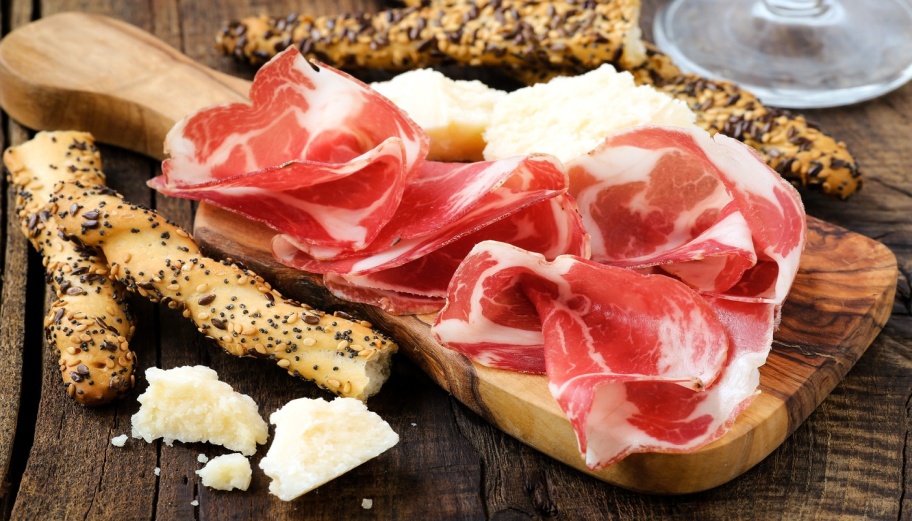               Назовите продукты, которые рекомендуется употреблять:______________________________________________________________________________________________________________________________________________________________________________________________________________________________________________________________________________________________________________________________________________________________________________________________________________________________________________________Задание №4В чем заключается неотложная помощь при приступе стенокардии?_____________________________________________________________________________________________________________________________________________________________________________________________________________________________________________________________________________________________________________________________________________________________________________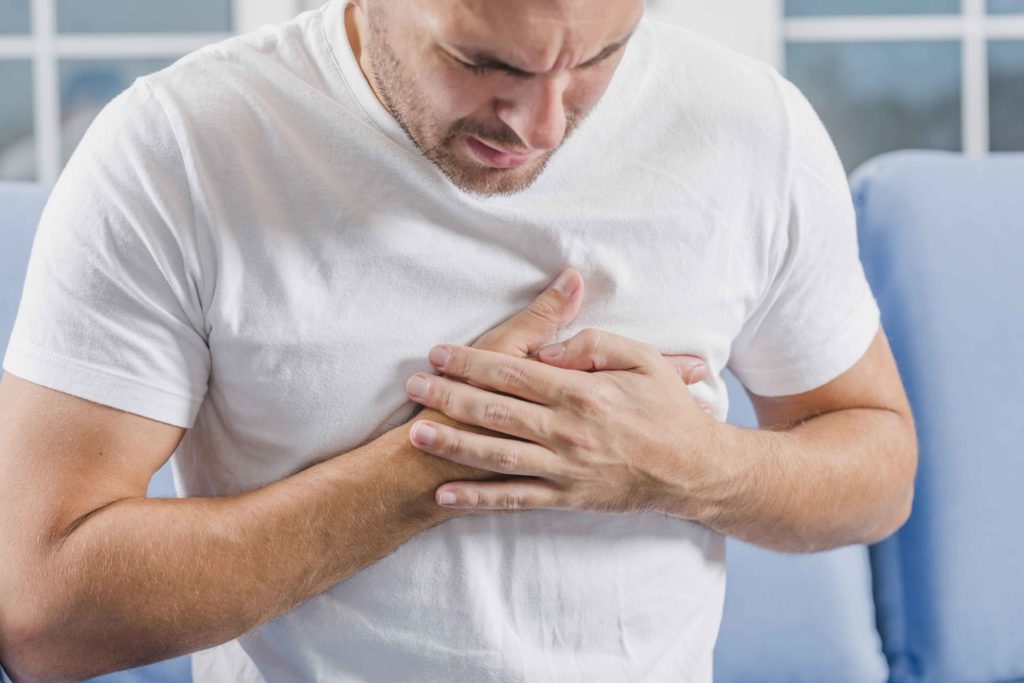 Какие группы препаратов используются для лечения стенокардии? Назовите по 3 представителя в каждой группе.______________________________________________________________________________________________________________________________________________________________________________________________________________________________________________________________________________________________________________________________________________________________________________________________________________________________________________________Задание №5Опишите изменения в сердце, изображенные на рисунке:1._________________________________________________________________________________________________________________________________________________2._________________________________________________________________________________________________________________________________________________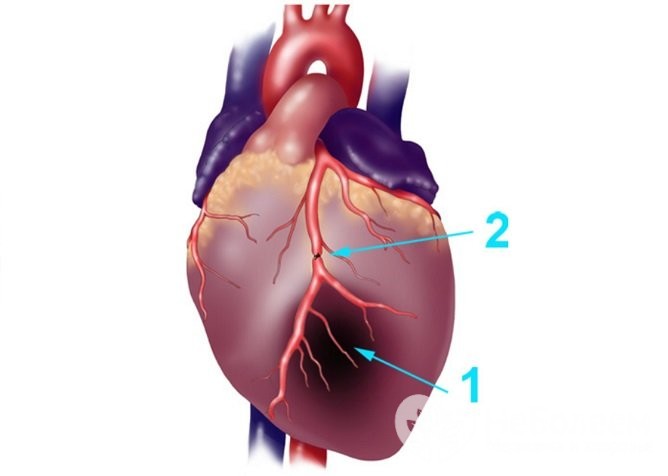 Какие атипичные формы инфаркта миокарда Вы знаете?___________________________________________________________________________________________________________________________________________________________________________________________________________________________________________________________________________________________________Задание №6Заполните графы в таблице «Лечение инфаркта миокарда». Задание №7Ответьте на вопросы  тестового контроля.1. К наркотическим анальгетикам относится все, кроме:    А) анальгин    Б) морфин    В) омнопон     Г) промедол2.В лечении стенокардии  используются:     А) диуретики     Б) препараты иода    В) нитраты     Г) антибиотики3.К нитратам длительного действия относятся :     А)дигоксин     Б) нитросорбид     В) сустак-форте     Г) эринит4.Противопоказания к назначению ингибиторов АПФ :          А) двусторонний стеноз почечных артерий     Б) беременность    В) сухой кашель     Г) непереносимость5.К бета-блокаторам относится:     А)эналаприл     Б) атенолол     В) лизиноприл     Г) омез6.К ингибиторам АПФ относятся:          А) каптоприл     Б) небиволол    В) сальбутамол     Г) серетид7.В лечении инфаркта миокарда используют:     А) аспирин     Б) наркотические анальгетики     В) гепаринотерапию     Г) все перечисленное8.Противопоказание к назначению нитратов при ОКС:     А) рецидив болевого синдрома     Б) отек легких     В) АД меньше 90 мм.рт.ст.     Г) АД 140 и выше9.К немедикаментозному лечению ИБС относится все, кроме:     А) диетотерапия     Б) запрет курения и алкоголя     В) дозированные физические нагрузки     Г) тепловлажные ингаляции10. К препаратам тромболизиса при ИМ относится:     А)  тенектеплаза     Б) амилаза     В) липаза     Г) протеазаЗадание №8Решите ситуационные задачи.Задача 1.К фельдшеру обратился больной О., 42 лет с жалобами на частые головные боли, периодические головокружения, онемение пальцев рук, плохой сон. При ходьбе возникают сжимающие боли в ногах, пациент начинает прихрамывать, в покое боли исчезают. Болен около полугода. Объективно: температура 36,50С. Общее состояние удовлетворительное. Кожа чистая. Дыхание везикулярное. Левая граница относительной сердечной тупости на 0,5 см кнаружи от среднеключичной линии. Тоны сердца приглушены, акцент 2-го тона на аорте. Пульс 74 в мин., ритмичный, напряженный, на артериях тыла стопы пульсация резко снижена. АД 180/90 мм рт.ст. Абдоминальной патологии не выявлено.Задания:1. Сформулируйте и обоснуйте предположительный диагноз.  __________________________________________________________________________________________________________________________________________________________2. Назовите необходимые дополнительные исследования. __________________________________________________________________________________________________________________________________________________________3. Определите Вашу тактику в отношении данного пациента, расскажите о лечении заболевания. _________________________________________________________________________________________________________________________________________________________________________________________________________________________________________________________________________________________________________________Задача 2.Больной В., 44 лет, обратился к фельдшеру с жалобами на приступы болей сжимающего характера, возникающие за грудиной, иррадирующие в левую руку, под левую лопатку, в левую ключицу. Продолжительность болей 3-5 мин. Боли возникают при ходьбе и подъеме на два этажа, в покое проходят. Беспокоят около 3 месяцев..Объективно: температура 36,60С. Общее состояние удовлетворительное. Кожа чистая. Подкожно-жировая клетчатка развита избыточно. Дыхание везикулярное, ЧДД 16 в мин. Тоны сердца ритмичные, чистые, ЧСС 84 в мин., АД 120/80 мм рт.ст.. Абдоминальной патологии не выявлено.Задания:1. Сформулируйте и обоснуйте предположительный диагноз.  __________________________________________________________________________________________________________________________________________________________2. Назовите необходимые дополнительные исследования. __________________________________________________________________________________________________________________________________________________________3. Определите Вашу тактику в отношении данного пациента _________________________________________________________________________________________________________________________________________________________________________________________________________________________________________________________________________________________________________________________________________________________________________________________________Задача 3.Фельдшера вызвали на дом к больному Б., 40 лет, который жалуется на сильные боли в области сердца давящего характера, иррадирующие в левую руку, под левую лопатку, чувство жжения за грудиной. Приступ возник 2 ч. назад. Прием нитроглицерина эффекта не дал. Заболевание связывает со стрессовой ситуацией на работе.Объективно: общее состояние средней тяжести, сознание ясное, температура 36,80С. Больной мечется, беспокоен. Кожные покровы и видимые слизистые оболочки бледные. Дыхание везикулярное, ЧДД 20 в мин. Тоны сердца ритмичные, приглушены. ЧСС 92 в мин. АД 110/70 мм рт.ст. Абдоминальной патологии не выявлено.Задания:1. Сформулируйте и обоснуйте предположительный диагноз.  __________________________________________________________________________________________________________________________________________________________2. Определите Вашу тактику в отношении данного пациента, расскажите о принципах лечения . ______________________________________________________________________________________________________________________________________________________________________________________________________________________________________________________________________________________________________________________________________________________________________________________________________________________________________________________________________________Задача 4.Больная К., 68 лет, обратилась к фельдшеру с жалобами на постоянную одышку, резко усиливающуюся при физической нагрузке, постоянные тупые боли в правом подреберье, отеки на ногах, кашель со слизистой мокротой, общую слабость. В течение многих лет страдает ишемической болезнью сердца, 2 года назад был инфаркт миокарда.Объективно: температура 36,40С. Кожа влажная, отеки на стопах и голенях, акроцианоз. Дыхание жесткое, в нижних отделах незвучные влажные хрипы. ЧДД 26 в мин. Левая граница относительной сердечной тупости определяется по левой среднеключичной линии. Тоны сердца аритмичные, приглушены. ЧСС 100 в мин. Язык обложен белым налетом. Живот мягкий, слабоболезненный в правом подреберье. Печень выступает из-под края реберной дуги по среднеключичной линии на 4 см, слабоболезненная. Задания:1. Сформулируйте и обоснуйте предположительный диагноз.  __________________________________________________________________________________________________________________________________________________________2. Определите Вашу тактику в отношении данного пациента, расскажите о принципах лечения . ______________________________________________________________________________________________________________________________________________________________________________________________________________________________________________________________________________________________________________________________________________________________________________________________________________________________________________________________________________Задание №9Выпишите рецепты  препаратов. К какой группе относится каждый препарат? Гепарин______________________________________________________________________________________________________________________________________________Нитроглицерин__________________________________________________________________________________________________________________________________________ Нитросорбид____________________________________________________________________________________________________________________________________________ Ацетилсалициловая кислота_____________________________________________________________________________________________________________________________Курантил_______________________________________________________________________________________________________________________________________________Клопидогрел______________________________________________________________________________________________________________________________________________Симвастатин_____________________________________________________________________________________________________________________________________________Тема8  «Лечение пациентов  с артериальной гипертензией»Задания к темеЗадание №1Дайте определения:Гипертоническая болезнь__________________________________________________________________________________________________________________________________Симптоматические гипертензии____________________________________________________________________________________________________________________________Систолическое АД_________________________________________________________________________________________________________________________________________Диастолическое АД________________________________________________________________________________________________________________________________________Пульсовое АД_____________________________________________________________________________________________________________________________________________Органы – мишени при ГБ__________________________________________________________________________________________________________________________________Задание №2Заполните таблицу «Медикаментозное лечение артериальной гипертензии »Задание №3Перечислите основные принципы медикаментозного лечения АГ:_____________________________________________________________________________________________________________________________________________________________________________________________________________________________________________________________________________________________________________________________________________________________________________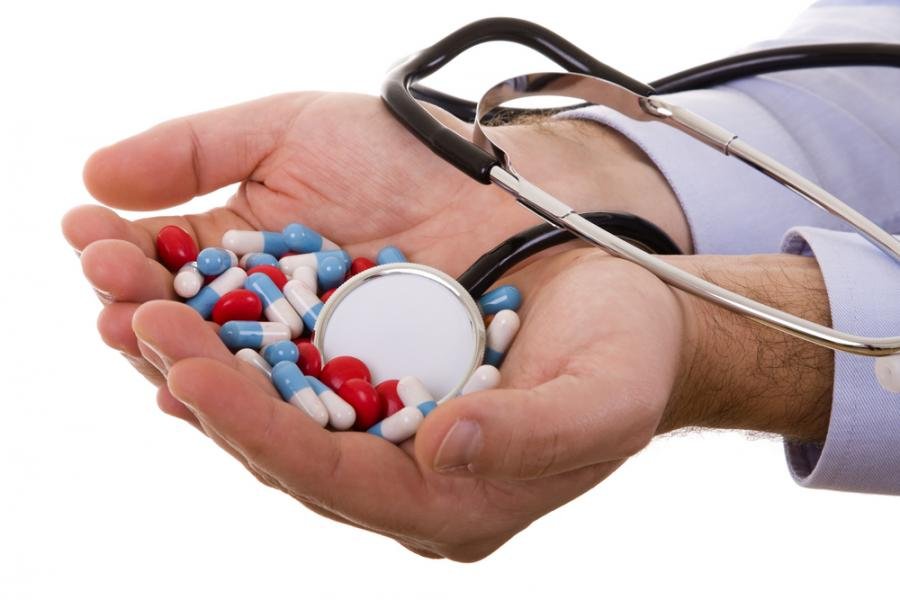 Задание №4Назовите комбинированные препараты для лечения АГ (не менее 10). В чем заключаются преимущества данных препаратов?_____________________________________________________________________________________________________________________________________________________________________________________________________________________________________________________________________________________________________________________________________________________________________________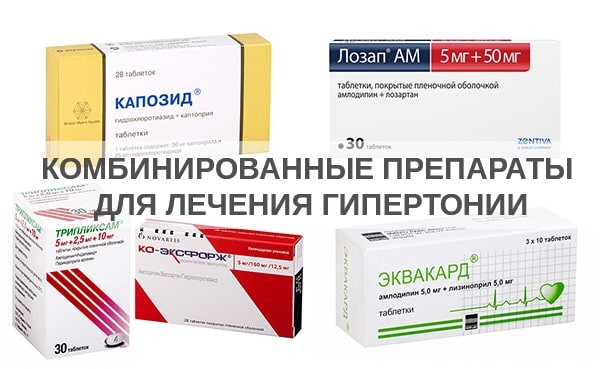 Задание №5В чем заключается немедикаментозное лечение артериальных гипертензий?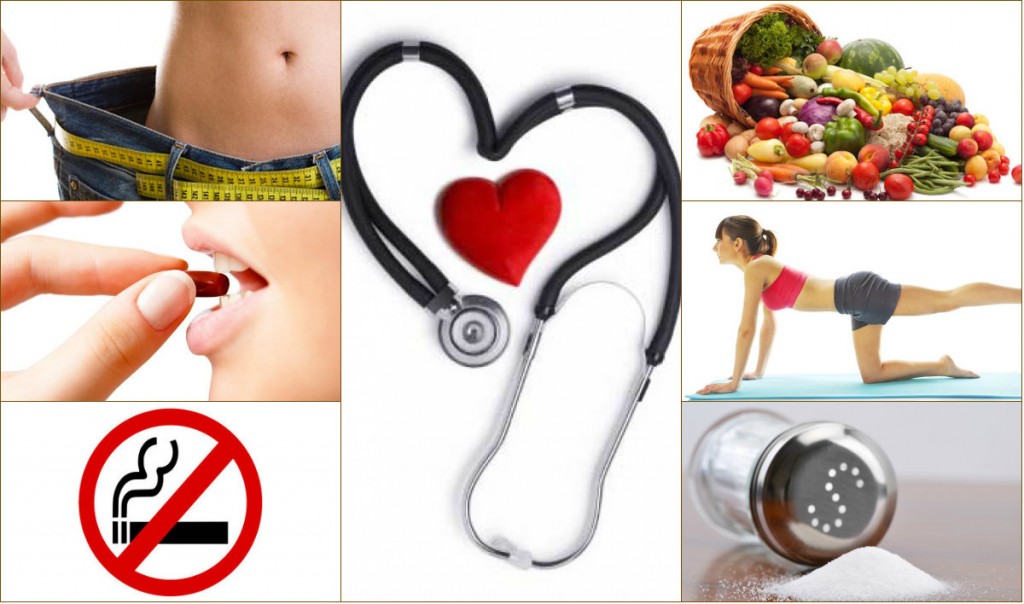 ___________________________________________________________________________________________________________________________________________________________________________________________________________________________________________________________________________________________________Задание №6Дайте рекомендации пациенту по питанию  при артериальной гипертензии.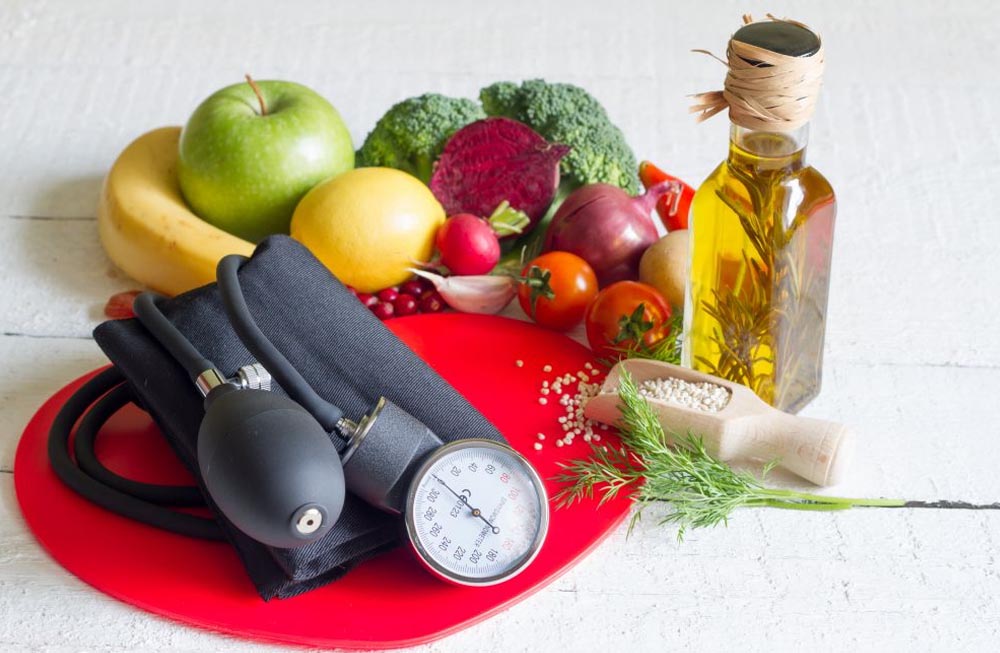 _____________________________________________________________________________________________________________________________________________________________________________________________________________________________________________________________________________________________________________________________________________________________________________Задание №7Опишите технику измерения АД._____________________________________________________________________________________________________________________________________________________________________________________________________________________________________________________________________________________________________________________________________________________________________________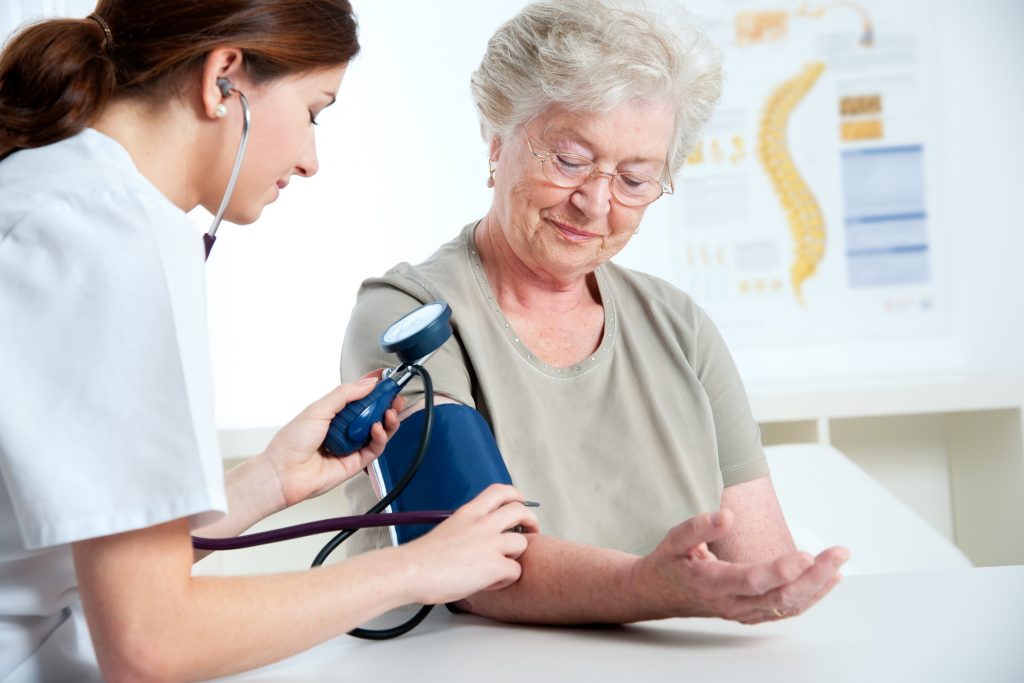 Задание №8Ответьте на вопросы  тестового контроля.1.Диетотерапия при артериальной гипертензии предусматривает :    А) ограничение соли    Б) включение продуктов, возбуждающих ЦНС    В) ограничение жидкости     Г) антисклеротическая направленность2.В лечении АГ используются препараты, кроме:     А) диуретики     Б) препараты иода    В) ингибиторы АПФ     Г) антагонисты кальция3.К бета-блокаторам относится:     А)эналаприл     Б) атенолол     В) лизиноприл     Г) метотрексат4.К ингибиторам АПФ относится:          А) каптоприл     Б) небиволол    В) эуфиллин     Г) серетид5.К калий-сберегающим диуретикам относится:     А) триамтерен     Б) фуросемид     В) вольтарен     В) этакриновая кислота6.К антагонистам кальция относится:     А) нифедипин     Б) эналаприл     В) лозартан     Г) празозин7. Принципы лекарственной терапии АГ:     А) начинать с высоких доз гипотензивных средств     Б) по возможности применять препараты длительного действия     В) начинать с невысоких доз гипотензивных средств     Г) использовать комбинации препаратов8.К немедикаментозному лечению АГ относятся:     А) иглоукалывание     Б) фитотерапия     В) электросон     Г)все перечисленное9.Гипотензивными свойствами обладает:     А)  пустырник     Б) розмарин     В) солодка     Г) эвкалипт10.Антагонисты кальция противопоказаны при:     А) беременности     Б) ХСН     В) тахикардии     Г) кандидозе  полости ртаЗадание №9Решите ситуационные задачи.Задача 1.Фельдшер вызван на дом к больному К., 57 лет. Жалобы на головную боль в затылочной области, рвоту, головокружение, мелькание мушек перед глазами. Из анамнеза выяснилось, что эти явления развивались сегодня во второй половине дня. До этого к врачу не обращался. Головные боли беспокоили периодически в течение нескольких лет, но больной не придавал им значения и к врачам не обращался.Объективно: температура 36,40С. Общее состояние средней тяжести. Кожа бледная. Дыхание везикулярное. Левая граница относительной сердечной тупости на 1 см кнаружи от среднеключичной линии. Тоны сердца приглушены, резкий акцент 2-го тона на аорте. ЧСС 92 в мин., пульс твердый, напряженный, 92 в мин. АД 200/110 мм рт.ст. Абдоминальной патологии не выявлено.Задания:1. Сформулируйте и обоснуйте предположительный диагноз.  __________________________________________________________________________________________________________________________________________________________2. Назовите необходимые дополнительные исследования. __________________________________________________________________________________________________________________________________________________________3. Определите Вашу тактику в отношении данного пациента, расскажите о лечении заболевания. _________________________________________________________________________________________________________________________________________________________________________________________________________________________________________________________________________________________________________________Задача 2.К фельдшеру обратился больной О., 42 лет с жалобами на частые головные боли, периодические головокружения, онемение пальцев рук, плохой сон. При ходьбе возникают сжимающие боли в ногах, пациент начинает прихрамывать, в покое боли исчезают. Болен около полугода. Объективно: температура 36,50С. Общее состояние удовлетворительное. Кожа чистая. Дыхание везикулярное. Левая граница относительной сердечной тупости на 0,5 см кнаружи от среднеключичной линии. Тоны сердца приглушены, акцент 2-го тона на аорте. Пульс 74 в мин., ритмичный, напряженный, на артериях тыла стопы пульсация резко снижена. АД 180/90 мм рт.ст. Абдоминальной патологии не выявлено.Задания:1. Сформулируйте и обоснуйте предположительный диагноз.  __________________________________________________________________________________________________________________________________________________________2. Назовите необходимые дополнительные исследования. __________________________________________________________________________________________________________________________________________________________3. Определите Вашу тактику в отношении данного пациента _________________________________________________________________________________________________________________________________________________________________________________________________________________________________________________________________________________________________________________________________________________________________________________________________Задание №10Выпишите рецепты  препаратов. К какой группе относится каждый препарат? Эналаприл______________________________________________________________________________________________________________________________________________Валсартан__________________________________________________________________________________________________________________________________________ Амлодипин____________________________________________________________________________________________________________________________________________ Телмисартан_____________________________________________________________________________________________________________________________Небиволол_______________________________________________________________________________________________________________________________________________Кардесартан______________________________________________________________________________________________________________________________________________Моксонидин_____________________________________________________________________________________________________________________________________________Индапамид________________________________________________________________________________________________________________________________________________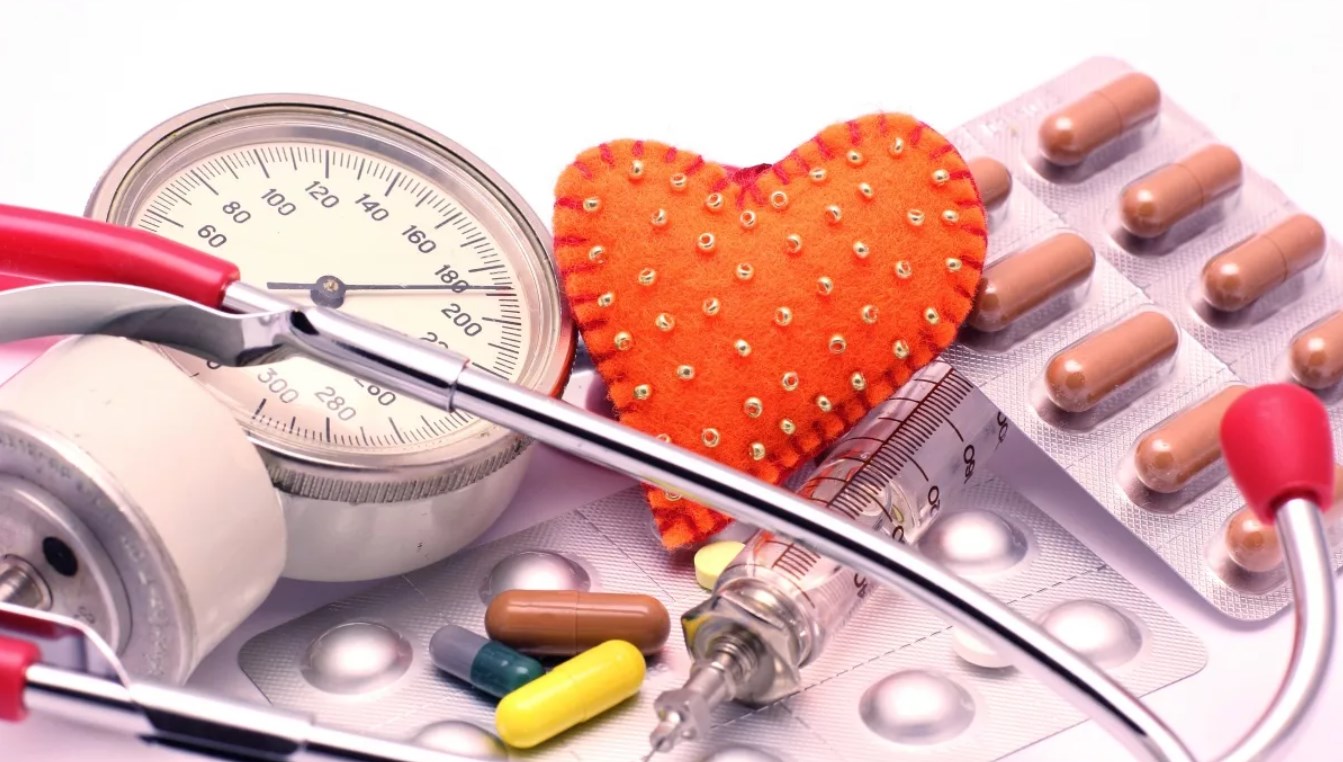 Тема 9 «Лечение пациентов  с хронической сердечной недостаточностью»Задания к темеЗадание №1Дайте определения:ХСН______________________________________________________________________________________________________________________________________________________Акроцианоз_______________________________________________________________________________________________________________________________________________Асцит____________________________________________________________________________________________________________________________________________________Анасарка_________________________________________________________________________________________________________________________________________________Стентирование___________________________________________________________________________________________________________________________________________Аорто-коронарное шунтирование___________________________________________________________________________________________________________________________Задание №2Заполните таблицу «Медикаментозное лечение ХСН »Задание №3Перечислите основные принципы питания при ХСН.Какие продукты, богатые калием, Вы знаете?_____________________________________________________________________________________________________________________________________________________________________________________________________________________________________________________________________________________________________________________________________________________________________________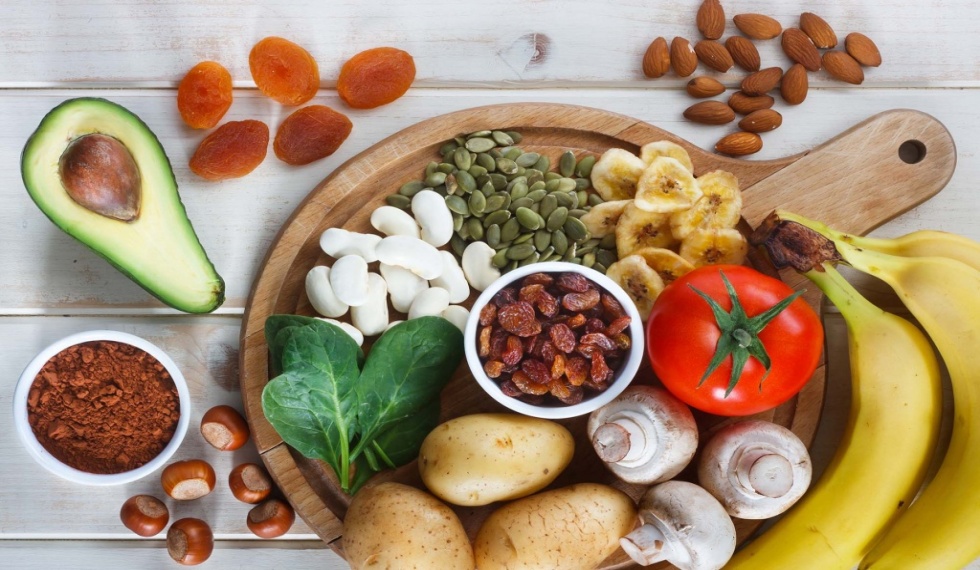 Задание №4Какие группы препаратов применяются для устранения отечного синдрома при ХСН? В чем заключается механизм действия  данных препаратов?_____________________________________________________________________________________________________________________________________________________________________________________________________________________________________________________________________________________________________________________________________________________________________________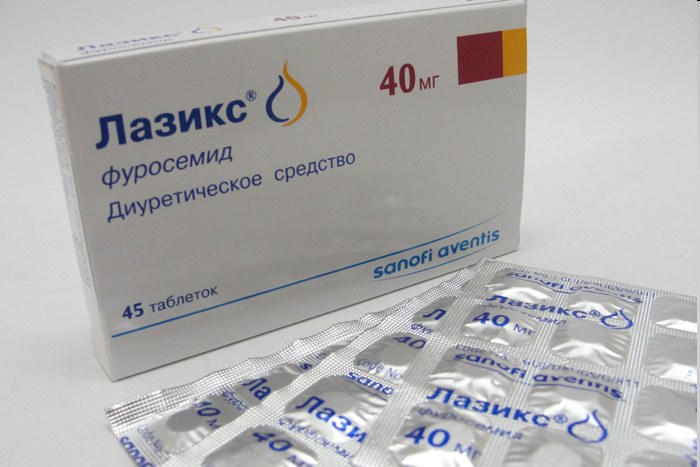 Задание №5Установите соответствие препаратов группе лекарственных  средств (стрелками).Препараты                                                            Название группыЭналаприл	                        Диуретик ВерошпиронАтенололСпиронолактон                                                   Ингибитор АПФБисопролол                                                                             ПериндоприлМетопролол                                                          Бета - блокаторФуросемид                                                          Задание №6Каким образом проводится оксигенотерапия при ХСН?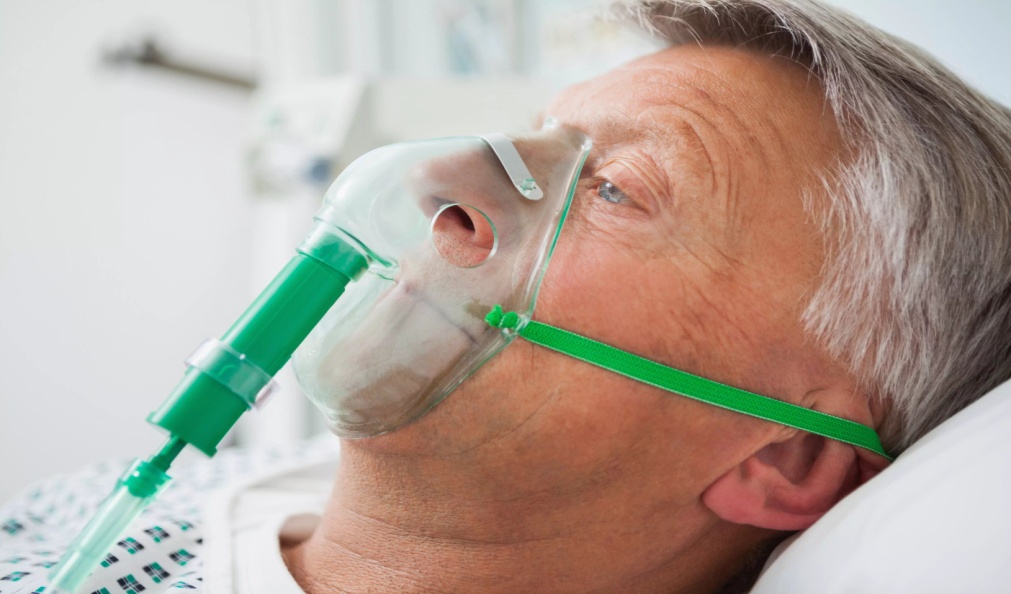 __________________________________________________________________________________________________________________________________________________________________________________________________________________________________________________________________________________________________Задание №7Какие ингибиторы АПФ Вы знаете? В чем заключается их механизм действия? Каковы побочные эффекты?_____________________________________________________________________________________________________________________________________________________________________________________________________________________________________________________________________________________________________________________________________________________________________________Задание №8Ответьте на вопросы  тестового контроля.1. Диетотерапия при ХСН предусматривает все, кроме:    А) ограничение соли    Б) включение продуктов, возбуждающих ЦНС    В) ограничение жидкости     Г) антисклеротическая направленность2.В лечении ХСН  используются все препараты, кроме:     А) диуретики     Б) препараты иода    В) ингибиторы АПФ     Г) сердечные гликозиды3.К сердечным гликозидам относятся все кроме:     А)дигоксин     Б) азитромицин     В) строфантин     Г) дигитоксин4.Противопоказания к назначению ингибиторов АПФ:          А) двусторонний стеноз почечных артерий     Б) беременность    В) непереносимость     Г) все перечисленное5.К бета-блокаторам относится:     А)эналаприл     Б) атенолол     В) лизиноприл     Г) метотрексат6.К ингибиторам АПФ относится:          А) каптоприл     Б) небиволол    В) атенолол     Г) серетид7.К калий-сберегающим диуретикам относится:     А) коргликон     Б) фуросемид     В) верошпирон     В) этакриновая кислота8.К антагонистам кальция относится:     А) нифедипин     Б) верошпирон     В) лозартан     Г) празозин9.К немедикаментозному лечению ХСН относятся:     А) диетотерапия     Б) запрет курения и алкоголя     В) дозированные физические нагрузки     Г) все перечисленное10. Показания к назначению сердечных гликозидов:     А)  АВ-блокада     Б) ХСН     В) гипотиреоз     Г) брадикардияЗадание №9Решите ситуационные задачи.Задача 1.Больная К., 68 лет, обратилась к фельдшеру с жалобами на постоянную одышку, резко усиливающуюся при физической нагрузке, постоянные тупые боли в правом подреберье, отеки на ногах, кашель со слизистой мокротой, общую слабость. В течение многих лет страдает ишемической болезнью сердца, 2 года назад был инфаркт миокарда.Объективно: температура 36,40С. Кожа влажная, отеки на стопах и голенях, акроцианоз. Дыхание жесткое, в нижних отделах незвучные влажные хрипы. ЧДД 26 в мин. Левая граница относительной сердечной тупости определяется по левой среднеключичной линии. Тоны сердца аритмичные, приглушены. ЧСС 100 в мин. Язык обложен белым налетом. Живот мягкий, слабоболезненный в правом подреберье. Печень выступает из-под края реберной дуги по среднеключичной линии на 4 см, слабоболезненная. Задания:1. Сформулируйте и обоснуйте предположительный диагноз.  __________________________________________________________________________________________________________________________________________________________2. Назовите необходимые дополнительные исследования. __________________________________________________________________________________________________________________________________________________________3. Определите Вашу тактику в отношении данного пациента, расскажите о лечении заболевания. _________________________________________________________________________________________________________________________________________________________________________________________________________________________________________________________________________________________________________________Задача 2.Пациентка 53 года,  жалобы на общую слабость, тяжесть в правом подреберье.Анамнез: в 35 лет перенесла сепсис в тяжелой форме. Объективно: общее состояние средней тяжести. Пульс 102 в минуту, слабого наполнения и напряжения. АД 110/70 . Правая граница сердца на 4 см вправо от грудины. Тоны сердца ритмичные, ослаблен 1 тон, грубый систолический шум у мечевидного отростка. Печень плюс 5 см ниже реберной дуги, болезненна при пальпации. Асцит, отеки голеней. Суточный диурез 500 мл.Задания:1. Сформулируйте и обоснуйте предположительный диагноз.  __________________________________________________________________________________________________________________________________________________________2. Назовите необходимые дополнительные исследования. __________________________________________________________________________________________________________________________________________________________3.Лечение ______________________________________________________________________________________________________________________________________________________________________________________________________________________________________________________________________________________________________________________________________________________________________________________________________Задание №10Выпишите рецепты  препаратов. К какой группе относится каждый препарат? Эналаприл______________________________________________________________________________________________________________________________________________Гипотиазид_____________________________________________________________________________________________________________________________________________ Целанид________________________________________________________________________________________________________________________________________________ Пропранолол__________________________________________________________________________________________________________________________________________Сиднофарм_____________________________________________________________________________________________________________________________________________Арифон___________________________________________________________________________________________________________________________________________________Список литературы1. Браженко, Н. А. Фтизиопульмонология. Учебник / Н.А. Браженко, О.Н. Браженко. - М.: СпецЛит, 2017. - 432 c.
2. Задионченко, В. С. Артериальная гипертония при хронической обструктивной болезни легких / В.С. Задионченко. - М.: Анахарсис, 2018. - 176 c.
3. Зудбинов, Ю. И. Азбука ЭКГ и боли в сердце: моногр. / Ю.И. Зудбинов. - М.: Феникс, 2018. - 256 c.
4. Ивашкин, В. Т. Пропедевтика внутренних болезней. Кардиология / В.Т. Ивашкин, О.М. Драпкина. - М.: ГЭОТАР-Медиа, 2018. - 272 c.
5. Колпаков, И. С. Мочекаменная болезнь / И.С. Колпаков. - М.: Academia, 20017. - 224 c.
6. Лис, М. А. Пропедевтика внутренних болезней / М.А. Лис, Ю.Т. Солоненко, К.Н. Соколов. - М.: Издательство Гревцова, 2019. - 496 c.
7. Мухин, Н. А. Пропедевтика внутренних болезней. Учебник (+ CD-ROM) / Н.А. Мухин, В.С. Моисеев. - М.: ГЭОТАР-Медиа, 2020. - 860 c.
8. Н., А. Мухин Пропедевтика внутренних болезней (+ CD-ROM) / Мухин Н. А., B. C. Моисеев. - М.: ГЭОТАР-Медиа, 2019. - 848 c.
9. Ройтберг, Г. Е. Внутренние болезни. Система органов дыхания. Учебное пособие / Г.Е. Ройтберг, А.В. Струтынский. - М.: МЕДпресс-информ, 2019. - 512 c.
10. Скворцов, В. В. Клиническая эндокринология. Краткий курс. Учебно-методическое пособие / В.В. Скворцов, А.В. Тумаренко. - М.: СпецЛит, 2019. - 188 c.
11. Фомина, И. Г. Внутренние болезни / И.Г. Фомина. - М.: Медицина, 2018. - 720 c.
Название группы лекарствПрепараты (не менее 5)Механизм действияГруппа                   Препарат1.ПротивокашлевыеА. Цефтриаксон2.АнтибиотикиБ. Синекод3.ПротивовирусныеВ. Амброксол4.ОтхаркивающиеГ. Ацетилсалициловая кислота5.НПВСД. ЛазолванЕ. АнаферонЖ. ГентамицинЗ. ЦиклоферонГруппа а/бПредставители(5)Спектр действияБактерицидный/бактериостатикГруппа препаратов    Представители (5)             Механизм действияНазвание группы лекарствПрепараты (не менее 5)Механизм действияНазвание группы лекарствПрепараты (не менее 5)Механизм действия  Митр.  стеноз Митр.  недост. Стеноз  аорт. клап. Недост. аорт. клапанаОСНОВНЫЕ ЖАЛОБЫАНАМНЕЗ ЗАБОЛЕВАНИЯКОЖНЫЕ ПОКРОВЫ И ВИДИМЫЕ СЛИЗИСТЫЕАДСВОЙСТВО ПУЛЬСАГРАНИЦЫ СЕРДЦААУСКУЛЬТАЦИЯ СЕРДЦАЛАБОРАТОРНЫЕ ИССЛЕДОВАНИЯ КРОВИИНСТРУМЕНТАЛЬНЫЕ МЕТОДЫ ИССЛЕДОВАНИЯ МЕТОДЫ ЛЕЧЕНИЯНазвание группы лекарствПрепараты (не менее 3)Механизм действияНазвание группы лекарствПрепараты (не менее 3)Механизм действияНазвание препаратаДозировка, путь введенияМеханизм действияНазвание группы лекарствПрепараты (не менее 5)Механизм действияНазвание группы лекарствПрепараты (не менее 5)Механизм действия